x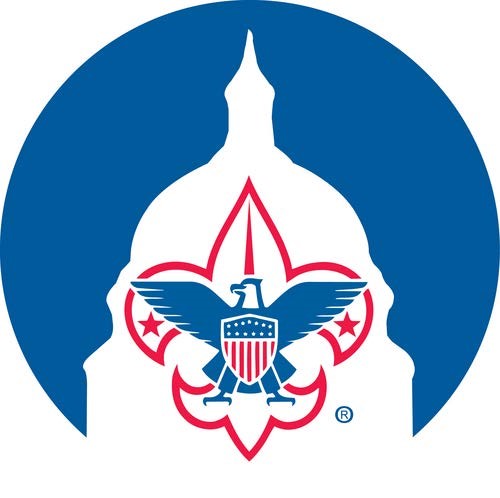 WHERE TO SHOOT NATIONAL CAPITAL AREA COUNCIL SHOOTING SPORTS COMMITTEE February 2020This document is a compilation of various shooting ranges (Archery, Rifle, Muzzle loading, Pistol, or Shotgun) within the geographical boundaries of the National Capital Area Council or in nearby States.  It was compiled from various public and government sources.  It covers the states of Delaware, Maryland, Pennsylvania, Virginia and West Virginia.  There are no public or commercial ranges in the District of Columbia. This list is intended for use by Boy Scout Troops, Venturing Crews, Sea Scout Ships, Explorer Posts and District Program Committees.  Since all ranges listed here are existing commercial, government or private ranges they are not subject to the inspection requirements of the form 430-065 Private Property Use for Shooting Sports.  However, the use of these ranges still requires the adherence to the requirements for shooting sports as denoted in The Guide to Safe Scouting and the National Boy Scout of America Shooting Sports Manual.  I.e. NRA certified range safety officers and NRA certified instructors or USA Archery Level 1 instructors must be used for all shooting activities. The information included within is not yet in a standard format.  We will standardize the information into a format that is easier to locate range candidates in the next release. The National Capital Area Council neither endorses nor recommends any shooting sports facility not under its management.  This document provides Individual units with contact points for shooting sports ranges, in close proximity to the NCAC geographical area.  Each individual unit must make their own arrangements with the shooting facility of interest for their program needs. Please notify the NCAC Shooting Sports Committee of any additional shooting ranges that should be added to this list at the contact point identified in the shooting sports section of the NCACBSA.ORG website. Usually, you can’t go wrong using BSA facilities.  Each scout camp will have an archery range, a rifle range and a shotgun range.  The BSA council will usually have an equipment rental program and camping or cabin facilities. The table below lists all Boy Scout camps in the surrounding states.  Clicking on the council name will take you to their website.  Also included is the council telephone number, camp name and location of the camp. WILMINGTON TRAPSHOOTING ASSOCIATION 2836 Pulaski Highway (Rt. 40), Newark DE 19702  (302) 834-9320  Access: Unknown Sports BRANDYWINE HUNDRED ROD AND GUN CLUB 520 Throntown Rd., Middletown DE 19709  (555) 555-5555 Range website Access: Membership Sports: Airgun, Archery, Muzzleloading, Outdoor Pistol, Outdoor Rifle (50,100,200), Pistol Silhouette, Rifle Silhouette, Skeet  DELAWARE STATE PISTOL CLUB 624 Moores Lane, New Castle DE 19720  (302) 328-6836 Range website Access: Membership Sports: Airgun, Indoor Pistol (33, 50, and 75 ft), Indoor Rifle (50 and 75 ft), Pistol Silhouette, Rifle Silhouette  DELAWARE STATE PISTOL CLUB INC. 624 Moores Lane, New Castle DE 19720  (302) 328-6836 Range website Access: Membership Sports: Airgun, Indoor Pistol (75), Pistol Silhouette  OMMELANDEN HUNTER EDUCATION TRAINING CENTER 1205 River Road, New Castle DE 19720  (302) 323-5333  Access: Unknown Sports: Airgun, Archery, Muzzleloading, Outdoor Pistol (25 yds), Outdoor Rifle (50 yds), Skeet, Sporting Clays, Trap DELAWARE RIFLE AND PISTOL CLUB, INC. 508 Belmont Ave. @ B&O Lane,, Wilmington DE 19804  (302)9959956 Range website Access: Membership Sports: Airgun, Indoor Pistol (50 ft.), Indoor Rifle (50 ft.), Pistol Silhouette  DELAWARE RIFLE & PISTOL CLUB 508 Belmont Ave., Wilmington DE 19805  (302) 995-9956 Range website Access: Membership Sports: Archery, Indoor Pistol (50 ft), Pistol SilhouetteIs this info out of date? Make corrections.  SHOOTER'S CHOICE, INC. 5105 N. Dupont Hwy., Dover DE 19901  (302) 736-5166 Range website Access: UnknownSports: Indoor Pistol (50, 75 ft. ), Indoor Rifle (50, 75 ft)  DOVER AFB SKEET & SPORTING CLAYS RANGE 436 SVS/SVRO 262 Chard St., Dover AFB DE 19902  (302) 677-3960  Access: Unknown Sports: Skeet, Sporting Clays  LOWER SHORE SKEET CLUB Rabbit Run Rd., Bridgeville DE 19933  (302) 337-7396  Access: Membership Sports: Skeet  JD DEFENSE 18140 County Seat Highway, Georgetown DE 19947  (302) 856-6910 Range website Access: Membership Sports: Muzzleloading, Outdoor Pistol (3, 4, 7, 15 and 25 yds), Outdoor Rifle (30, 50, 75 and 130 yds)  OWENS STATION SHOOTING PRESERVE & SPORTING CLAY RANGE 12613 Hunter's Cove Rd., Greenwood DE 19950  (302) 349-4478 Range website Access: UnknownS ports: Muzzleloading, Sporting Clays, Trap  BRIDGEVILLE RIFLE & PISTOL CLUB LTD, Rifle Range Road, Bridgeville, Milford DE 19963  (302) 422-0233 Range website Access: Membership Sports: Indoor Pistol (25 yds), Indoor Rifle (50 yds), Outdoor Pistol (25-100 yds), Outdoor Rifle (100 to 1000 yds)  SUSSEX SPORTSMAN'S CLUB, INC. Corner of RDS 419 & 420, Gumboro DE 19966  (302) 537-2172  Access: Membership Sports: Muzzleloading, Outdoor Pistol (40 yds), Outdoor Rifle (400 yds), Pistol Silhouette, Rifle Silhouette  NANTICOKE SPORTSMEN'S CLUB, INC. 26086 Bethel Concord Road, Seaford DE 19973  (302) 629-4125 Range website Access: Membership Sports: Archery, Indoor Pistol (25 yds), Indoor Rifle (50 ft), Muzzleloading, Outdoor Pistol (0-50 yds), Outdoor Rifle (50-200 yds), Trap  SHOOTING RANGES IN MARYLAND To Maryland shooters and hunters, Do you enjoy shooting for the joy of it? Need a place to improve your proficiency with that trusty compound bow, or sight-in that new rifle you gave yourself as a present for being so good this year? Perhaps you are looking for a place to safely teach your spouse how to properly handle a handgun? This edition of Shooting Ranges In Maryland will help you find just what you are looking for. The Maryland Department of Natural Resources and its shooting range committee have come a long way in our efforts to expand shooting opportunities in Maryland. Grants totaling $165,000 have been awarded to 44 private and public ranges throughout the state to improve public access! In addition, two new public ranges have been built in Garrett and Carroll counties. Our goal and commitment to you remains the same: to provide reasonable access to as many ranges as possible so you have a safe, convenient place to go to hone your skills and enjoy your sport. Whether it is archery, shotgun, muzzle loader, rifle or handgun you prefer, always remember to think and practice safety. Should you have any ideas on how we might improve this brochure to better serve you in the future, please contact us at the address below. The Maryland Department of Natural Resources, Wildlife and Heritage Service and the DNR Shooting Range Committee (an ad hoc citizens advisory group) hope your experiences at these range sites are enjoyable.  Good Shooting! ALLEGANYCity of Frostburg Range Route 40, one mile west of Frostburg P.O. Box 440 Frostburg, MD 21532 Phone: 301-689-6000 Note: Contact City of Frostburg Office for Permission Cresaptown Sportsman’s Club, Inc. P.O. Box 5227 Cresaptown, MD 21505 Email: secretary@cresaptownsportsmanclub.com  Web: www.cresaptownsportsmanclub.com/tour.htm Note: Membership required  Fort Hill Rifle and Pistol Club, Inc. Ranges at Morningside Drive and Cresap Mill Road. Cumberland, MD 21502 Contact: www.fhrpc.org/contact_us Web: www.fhrpc.org Note: Membership required  Green Ridge State Forest  28700 Headquarters Drive NE Flintstone, MD 21530-9525 Phone: 301-478-3124  Web: www.dnr.state.md.us/forests/pdfs/GRSFShootingRangeRules.pdf Open during office hours, 8am to sunset.  Note: Daily fee/permit required from office  ANNE ARUNDELAnne Arundel Fish and Game Conservation Association P. 0. Box 150, 1730 Saint Margarets RoadArnold, MD 21012Phone: 410-757-6800Web: aafg.org/contact.php Note: Membership requiredOn Target, Inc. 2618 Annapolis Road Severn, MD 21144 Phone: 301-621-7777; 410-551-7777 Web: www.ontarget.biz/index.html Note: Walk-ins welcome and memberships available Select Fire, Inc. 115C Holsum Way  Glen Burnie , MD 21060  Phone: 410-768-3473  Web: www.selectfire.com Note: Walk-ins welcome Stoney Creek Fishing and Hunting Club 9090 Fort Smallwood Road Pasadena MD 21122 Phone: 410-255-9653 Web: www.scfhclub.org/ContactUs.aspx Note: Membership required  Three Rivers Sportsmen Club 0. Box 219,  215 Three Rivers RoadHarwood, MD 20776Phone: 410-867-1400Web: www.threeriverssportsmen.com/Note: Membership requiredTwelfth Precinct Pistol and Archery Club, Inc. P.O. Box 26, 450 Harwood Road  Harwood MD 20776 Phone: 410-867-0560  Web: www.twelfthprecinct.org Note: Membership required  BALTIMOREAssociated Gun Clubs of Baltimore, Inc. 11518 Marriottsville Road Marriottsville, MD 21104 Phone: 410-461-8532 Email: webmaster@associatedgunclubs.org  Web: www.associatedgunclubs.org  Note: Association of 26 separate gun clubs - go to website for more info.  Membership required Baltimore County Game and Fish Protective Association, Inc. 3400 Northwind Road Baltimore, MD 21234 Phone: 410-668-4327 Web: http://www.bcgf.org/ Note: Membership required  Carney Rod & Gun Club 9721 Hilltop Drive Baltimore, MD 21234 Phone: 410-668-1019 Web: www.carneyrodandgunclub.com/ Note: Membership required  Continental Arms 9603 Deereco Rd, Suite 500 Timonium, MD 21093 Phone: 410-560-3609  Web: www.continentalarms.com Note: Walk-ins welcome and memberships available Freestate Gun Range 11500 Crossroads Cir, Suite J Middle River, MD 21220 Phone: 410-335-5100 Web: www.freestategunrange.com/ Note: Walk-ins welcome and memberships available Loch Raven Skeet & Trap Club, Inc. 12301 Dulaney Valley Rd.  P.O. Box 6846  Baltimore , MD 21285  Phone: 410-252-3851 Web: www.lochravenskeettrap.com  Note: Walk-ins welcome and memberships available CAROLINESchrader's Outdoors 16090 Oakland Road  Henderson , MD 21640  Phone: 410-758-1824  Web: www.schradershunting.com Note: Sporting Clays, Walk-ins CARROLLCarroll County Gun Club 129 W. Liberty Road Eldersburg MD 21784 Phone: 410-795-9839 Web: www.carrollgun.com/ Dug Hill Rod & Gun club 4100 Wine Road  Westminster , MD 21157  Phone: 410-848-8646  Web: www.dughill.org Hap Baker Firearms Facility Carroll County Landfill 1400 Baltimore Blvd. 225 N. Center St. Room 100 Westminster MD 21157 Contact: Carroll County Dept of Recreation & Parks Phone: 410-386-2103; 888-302-8978 toll free Email: ccrec@ccg.carr.org  Web: ccgovernment.carr.org/ccg/recpark/hapbaker/  Mayberry Archers 2555 Mayberry Road P.O. Box 2183 Westminster, MD 21158 Phone: 410-346-7927 Web: www.mayberryarchers.org CECILElk Neck State Forest 717 Irishtown Road  North East, MD 21901 Phone: 410-287-5675   Web: www.dnr.state.md.us/publiclands/central/elkneckforest.asp Permit required. Closed Mondays. Tuesday through Sunday 9:00 am to dusk. CHARLESFred’s Sports 2895 Crain Hwy Waldorf, MD 20601 Phone: 301-843-3040 Web: www.fredssports.com Myrtle Grove Wildlife Management Area 5625 Myrtle Grove Rd. LaPlata, MD 20646 Phone: 301-743-5161 Web: www.dnr.maryland.gov/wildlife/Publiclands/southern/myrtlegrove.asp  Permit required. Shooters must supply all target equipment. Call for more information. St. Charles Sportsmen’s Club 4045 Renner Road Waldorf, MD 20602 Phone: 301-870-1000 Web www.StCharlesSC.com FREDERICKCresap Rifle Club, Inc. 6240 Plant Road Frederick, MD 21701 Phone: 301-662-6669 Web: www.cresaprifleclub.com Izaak Walton League of America, Frederick Chapter 4719 Reels Mill Rd Frederick, MD 21704 Phone: 240-629-2107 Web: www.FrederickIWLA.org Izaak Walton League of America, Mt. Airy Chapter 6642 Woodville Rd Mt. Airy, MD 21771 Phone: 301-829-2998 Web: www.mtairyiwla.org/ Monocacy Pistol Club P.O. Box 1377 Frederick, MD 21702 Phone: 301-668-2065 Web: www.monocacypistolclub.com Thurmont Conservation and Sportsman's Club 11617 Hunt Club Road  Thurmont , MD 21788  Phone: 301-898-9093  Web: www.tcandsc.org Tuscarora Gun Club 5008 Tuscarora Rd Tuscarora, MD 21780 Phone: 301-874-2620 Email: cass@avid-ed.com GARRETTSavage River State Forest 349 Headquarters Lane Grantsville, MD 21536 Phone: 301-895-5759 Web: www.dnr.state.md.us/publiclands/western/savageriverforest.asp Open seven days a week. Fee required for use of range. HARFORDHorst and McCann, Inc. Indoor Gun Range 2137 North Fountain Green Road  Bel Air, MD 21015 Phone: 410-399-9518; Toll Free 800-941-5804  Web: www.horstguns.com Deer Creek Archery 3021 Churchville Rd Churchville, MD 21028 Phone: 410-734-9554  Web: www.deercreekarchery.com KENTHopkins Game Farm 13003 Turners Creek Rd.  P.O. Box 218  Kennedyville , MD 21645  Phone: 410-348-5287 Web: www.hopkinshunting-clays.com Du Pont Fish & Game Association 33430 Walnut Tree Road Millington MD 21651 Phone: 410-928-5565 Web: www.dfga.org/ MONTGOMERYGilbert Indoor Range 14690 Rothgeb Drive Rockville, MD 20850 Phone: 301-315-0300 Web: www.gilbertindoorrange.com Izaak Walton League of America, Bethesda Chevy Chase Chapter PO Box 542 20601 Izaak Walton Way Poolesville, MD 20837   Contact: www.bcciwla.org/contact Web: www.bcciwla.org/ Izaak Walton League, Rockville Chapter 18301 Waring Station Road  Germantown, MD 20874 Phone: 301-972-1645 Email: iwlar@iwla-rockville.com Web: iwla-rockville.org/  Izaak Walton League of America, Wildlife Achievement Chapter 26430 Mullinix Mill Rd.  Mt Airy , MD 21771  Phone: 301-253-4779 or 2384 Contact: IzaakWaltonWAC@aol.com  Web: www.DamascusIWLA.org Lake Needwood Archery Range Rock Creek Regional Park Needwood Road and Beech Drive 6700 Needwood Road Rockville, MD 20855 Phone: 301-948-5053 Web: www.montgomeryparks.org/facilities/regional_parks/rockcreek/ PRINCE GEORGE'SBerwyn Rod and Gun Club 8311 Laurel Bowie Rd.  Bowie, MD 20715  Phone: 301-464-9830  Web: www.berwyn.org/ Cheltenham Wildlife Management Area, Archery Range 11000 Old Indian Head Road Upper Marlboro, MD 20772 Phone: 301-627-2892  Web: www.southernmarylandarchers.com/8428/index.html Maryland Small Arms Range, Inc. 9801 Fallard Ct.  Upper Marlboro, MD 20772  Phone: 800-792-6434  Web: www.msar.com Prince George's County Trap, Skeet and Sporting Clays 10400 Goodluck Road Glenn Dale, MD 20769 Phone: 301-577-7178 Web: www.pgparks.com/page359.aspx QUEEN ANNE'SDelmarva Sportsman Association, Inc. 816 Sudlersville Cemetery Road Sudlersville, MD 21668 Phone: 410-438-9832 Web: www.dsarange.com  Pintail Point 511 Pintail Point Lane Queenstown, MD 21658 Phone: 410-827-7065 Web: www.theriverplantation.com  Tuckahoe Bowmen, Tuckahoe State Park 13070 Crouse Mill Road  Queen Anne, MD 21657  Phone: 410-822-7570; 410-820-9779 Web: www.md-archery.org/tuc.htm Sudlersville Skeet Club 1240 Duhamel Corner Rd. Sudlersville, MD 21093 Phone:410-560-3609  Web: www.sudlersvilleskeetclub.com ST. MARY'SPax River Skeet Club Tate Rd. P.O. Box 333,  Bldg. 2039  Patuxent River, MD 20670 Phone: 301-342-4513  Open to DOD employees, contractors and guests. Sporting clays events held. Firearms must be registered with base security. Sanners Lake Sportmen's ClubPO Box 1300, Lexington Park, MD 20653(301)259-1601https://sannerslake.orgsanners.secretary@gmail.comTALBOTTalbot Rod and Gun Club P.O. Box 162 (Chapel Road) Easton, MD 21601 Phone: 410-822-4442 Web: www.talbotrodandgunclub.com  WASHINGTONIzaak Walton League of America, Washington County Chapter 12759 Independence Road Clear Spring, MD 21722 Phone: 301-582-3070 Web: www.washcoiwla.com/home North American Rod & Gun Club 12108 Belvedere Rd   Hagerstown , MD 21742  Phone: 301-739-4440 Web: www.nargc.com WICOMICODelmarva Sporting Clays & Shooting Facility 23501 Marsh Road Mardela Springs, MD 21837 Phone: 410-742-2023; 800-310-2023 Web: www.dscfff.com/ Gunsmoke Outfitters P. O. Box 690 Bethel Road  Willards , MD 21874  Phone: 410-835-2324  Web: www.gunsmokeoutfitters.com/ Salisbury Gun Club, Inc 32240 Dagsboro Rd Salisbury Gun Club P.O. Box 4061 Salisbury Maryland, 21803 Phone: 410-749-0337 Web: www.salisburygunclub.com WORCESTERSynepuxent Rod & Gun Club P.O. Box 724 7909 Purnell Crossing Rd Berlin, MD 21811 Phone: 410-641-1598  Web: srgunclub.com/ For more information, please contact: Maryland Department of Natural Resources Wildlife and Heritage Service Tawes State Office Building, E-1 Annapolis MD 21401 410-260-8540 Toll-free in Maryland: 1-877-620-8DNR, Ext. 8540 ALIQUIPPA BUCKTAILS 2564 Brodhead Road, Aliquippa PA 15001  (724) 378-3455  Access: Membership Sports: Indoor Pistol (25 yds), Indoor Rifle (25 yds), Outdoor Rifle (25, 50, 100 &, 200 yds), Rifle Silhouette, Skeet, Trap  WEST DEER TOWNSHIP SPORTSMEN'S CLUB McKrell Rd., Russelton PA 15032  (724) 265-5190  Access: Membership Sports: Airgun, Outdoor Pistol (25 - 30 yds), Outdoor Rifle (50 - 100 yds)  EAST MONONGAHELA SPORTSMEN'S ASSOCIATION 5717 Ella Hollow Rd., Elizabeth PA 15037  (412) 384-4747  Access: Unknown Sports: Airgun, Muzzleloading, Outdoor Pistol (15, 25, 50, yds), Outdoor Rifle (100, 200, 300 yds), Sporting Clays, Trap  Midland Sportsmen's Club Inc. PO Box 505, Midland PA 15059  (724) 643-8860  Access: Membership Sports: Airgun, Indoor Pistol (50 ft), Indoor Rifle (50 ft), Muzzleloading, Outdoor Pistol (25,50 yds), Outdoor Rifle (25 to 200 yds), Trap  MCDONALD SPORTSMEN'S ASSOCIATION P.O. Box 636, Midway PA 15060  (724) 796-2271  Access: Membership Sports: Airgun, Archery, Indoor Pistol, Muzzleloading, Outdoor Pistol, Outdoor Rifle, Pistol Silhouette, Rifle Silhouette, Skeet, Trap  TARENTUM DISTRICT SPORTSMEN'S CLUB 1046 Woodberry Road, New Kensington PA 15068  (724) 335-0904  Access: Membership Sports: Indoor Pistol (50 ft), Indoor Rifle (50 ft), Outdoor Pistol (25 & 50 yds), Outdoor Rifle (50, 100, & 200 yds), Skeet, Trap  BULL CREEK ROD & GUN CLUB 101 Thompson Rd., Fawn Twp PA 15084  (724) 226-2337  Access: Unknown Sports: Airgun, Outdoor Pistol (25 & 50 yds), Outdoor Rifle (50 & 100 yds), Trap  TRAFFORD SPORTSMEN'S CLUB 14000 Winchester Road, Trafford PA 15085  (412) 372-3820  Access: Unknown Sports: Airgun, Indoor Pistol (75 ft), Indoor Rifle (75 ft), Muzzleloading, Outdoor Pistol (15 & 25 yds), Outdoor Rifle (50, 100 & 200 yds), Trap NORTHSIDE SPORTSMEN'S ASSOCIATION 325 Mt. Pleasant Rd., Warrendale PA 15086  (412) 366-9433  Access: Membership Sports: Airgun, Muzzleloading, Outdoor Pistol (15, 25 & 50), Outdoor Rifle (50, 100, 200 &300), Skeet, Trap  NSSA SPORTSMAN 325 Mt. Pleasant Rd., Warrendale PA 15086  (724) 935-3750  Access: Membership Sports: Airgun, Archery, Muzzleloading, Outdoor Pistol, Outdoor Rifle, Skeet, Sporting Clays, Trap  MILLVALE SPORTSMEN'S CLUB 170 Sunny Hill Rd., Wexford PA 15090  (724) 935-9963  Access: Membership Sports: Airgun, Archery, Indoor Pistol (50 ft.), Indoor Rifle (50 ft.), Muzzleloading, Outdoor Pistol (7.5, 25, 50 yds.), Outdoor Rifle (50, 100, 200 yds.), Skeet, Trap  CORAOPOLIS DISTRICT SPORTSMAN'S ASSOCIATION 106 Coketown Rd, Coraopolis PA 15108  (412) 264-9920 Range website Access: Membership Sports: Airgun, Archery, Indoor Pistol (20 yds), Indoor Rifle (20 yds), Muzzleloading, Outdoor Pistol (100 M), Outdoor Rifle (100 M), Pistol Silhouette, Rifle Silhouette  CARRICK SPORTSMEN'S CLUB 3355 Ridge Rd., South Park PA 15129  (412) 851-1431  Access: Membership Sports: Archery (outdoor and indoor ranges), Indoor Pistol (50 ft), Outdoor Pistol (25 and 50 yds), Outdoor Rifle (100 yds), Trap  MCKEESPORT SPORTSMAN'S ASSN. PO Box 448, North Versailles PA 15137  (412) 664-1288  Access: Membership Sports: Airgun, Archery, Indoor Pistol (50 ft), Indoor Rifle (50 ft), Muzzleloading, Outdoor Pistol (10-15-25-50 yds), Outdoor Rifle (50-100-200-300 yds), Skeet, Trap  PITCAIRN MONROEVILLE SPORTSMEN'S CLUB 505 Mosside Blvd, North Versailles PA 15137  (412) 824-3790 Range website Access: Membership Sports: Archery, Indoor Pistol (25 yds), Indoor Rifle (25 yds small bore), Outdoor Pistol (25 yds), Outdoor Rifle (50, 100, 200, 300 yds), Skeet, Sporting Clays, Trap  BULLSEYE RANGES 4499 Cambells Run Rd., Pittsburgh PA 15205  (412)4942803 Range website Access: Unknown Sports: Indoor Pistol (75 yds.), Indoor Rifle (75 yds.), Pistol Silhouette, Rifle Silhouette BULLSEYE SAFETY & EDUCATION CENTER 4499 Campbells Run Road, Pittsburgh PA 15205  (412) 494-2803 Range website Access: Unknown Sports: Archery, Indoor Pistol (25 yds), Indoor Rifle (25 yds), Muzzleloading ALLEGHENY COUNTY RIFLE CLUB 99 Schuetzen Park Rd, Pittsburgh PA 15209  (412) 821-9828  Access: Membership Sports: Airgun, Indoor Pistol (50 ft), Indoor Rifle (50 ft), Muzzleloading, Outdoor Pistol (25 & 50 yds), Outdoor Rifle (100 yds), Pistol Silhouette, Rifle Silhouette, Sporting Clays, Trap  LOGANS FERRY SPORTMEN'S CLUB 210 Field Club Rd, Pittsburgh PA 15239  (724) 339-3339  Access: Membership Sports: Airgun, Archery, Indoor Pistol (50 ft), Indoor Rifle (50 ft), Muzzleloading, Outdoor Pistol (50 yds), Outdoor Rifle (100 yds), Pistol Silhouette, Rifle Silhouette  FRAZIER SIMPLEX RIFLE CLUB, INC. , Washington PA 15360  (724) 945-6195  Access: Membership Sports: Indoor Rifle (50 ft & 10 m)  WAYNESBURG SPORTSMAN ASSN R&P CLUB P.O.Box 214, Waynesburg PA 15370  (412) 627-6533  Access: Membership Sports: Indoor Pistol (50 ft), Indoor Rifle (50 ft), Outdoor Pistol (25 yds), Outdoor Rifle (50 & 100 yds)  TURKEYFOOT FISH & GAME ASSN., INC. P.O. Box 189, Ramcat Road, Confluence PA 15424  (814) 395-3132  Access: Membership Sports: Airgun, Outdoor Pistol (25, 50, 75 & 100 yds), Outdoor Rifle (25, 50, 75 & 100 yds)  THE SHOOTING ACADEMY AT NEMACOLIN WOODLANDS RESORT & SPA 321 Pike School Rd., Markleysburg PA 15459  (724) 329-6770  Access: Unknown Sports: Sporting Clays  SOMERSET SPORTSMEN'S RIFLE & PISTOL ASSN. INC. 965 S. Center Ave., Somerset PA 15501  (000) 000-0000  Access: Membership Sports: Indoor Pistol (75 ft), Indoor Rifle (75 Ft.), Outdoor Pistol (0-200 yd), Outdoor Rifle (0-200 yd), Rifle Silhouette  COMTAC FIREARMS TRAINING CENTER RR 2 Box 76, Clearville PA 15535  (814) 784-5227  Access: Unknown Sports: Muzzleloading, Outdoor Pistol (0 to 50 yards), Outdoor Rifle (0 to 300 yards)  EVERETT SPORTSMAN CLUB Sportsman Road, Everett PA 15537  (814) 652-6464  Access: Membership Sports: Archery, Indoor Rifle (50 ft), Outdoor Pistol (25 & 50 yds), Outdoor Rifle (50 & 100 yds), Sporting Clays  SALISBURY ELK LICK HUNTING CLUB INC. Box 63, Salisbury PA 15558  (814) 662-2082  Access: Unknown Sports: Airgun, Indoor Pistol (50 ft), Indoor Rifle (75 ft), Muzzleloading, Outdoor Rifle (50 ft 50 & 100 yds), Pistol Silhouette, Rifle Silhouette, Trap  VANDERGRIFT SPORTSMEN'S ASSOCIATION INC. 603 Sportsmens Road, Apollo PA 15613  (724) 568-3528  Access: Membership Sports: Airgun, Muzzleloading, Outdoor Pistol (25, 50 yds), Outdoor Rifle (50. 100, 150 yds), Pistol Silhouette, Trap  RIVER JUNCTION SHOOTIST SOCIETY Saltlick Twp off Kessler Street, Donegal PA 15628  (412) 672-6819 Range website Access: Membership Sports: Outdoor Pistol, Outdoor Rifle  WHITE OAD ROD & GUN CLUB 600 Skellytown Rd., North Huntingdon PA 15642  (724)8634777  Access: Membership Sports: Archery, Indoor Pistol (50 ft.), Indoor Rifle (50 ft.), Muzzleloading, Outdoor Pistol (15, 25, 50, 75 yds.), Outdoor Rifle (50, 100, 200 yds.), Skeet, Sporting Clays, Trap SOUTH SIDE INDOOR PISTOL RANGE 225 South Sixth Street, Jeannette PA 15644  (724) 523-0481  Access: Unknown Sports: Indoor Pistol (75 ft), Pistol Silhouette  ARMY & NAVY STORE / INDOOR PISTOL RANGE 800 Ligonier St., Latrobe PA 15650  (724) 537-3861  Access: Unknown Sports: Indoor Pistol (50 ft), Indoor Rifle (50 ft), Pistol Silhouette  LATROBE SPORTSMEN'S ASSOCIATION Township Rd. 887, North of Latrobe, LaTrobe PA 15650 (724) 539-7667Access: Membership Sports: Muzzleloading, Outdoor Pistol (25 yds.), Outdoor Rifle(50 yds.)GILPIN RIFLES INC. 111 Fazio Drive, Leechburg PA 15656 (724) 845-6112 Range websiteAccess: Membership Sports: Outdoor Pistol (25 yards), Outdoor Rifle (100 yards)CROWFOOT ROD & GUN CLUB Crowfoot Road, Murrysville PA 15668 (724) 327-0592Access: Membership Sports: Airgun, Indoor Pistol (20 yds), Outdoor Pistol (20 yds), Outdoor Rifle (200 yds), TrapMURRYSVILLE DISTRICT SPORTSMENS ASSOC. 3751 Gun Club Road, Murrysville PA 15668  Access: Membership Sports: Airgun, Indoor Rifle (50 ft ), Outdoor Rifle (50 m&100yds), Pistol Silhouette, Rifle Silhouette, Trap  WESTERN PENNSYLVANIA SPORTSMEN'S CLUB 5730 Saltsburg Road, Murrysville PA 15668 (724) 327-9918Access: Unknown Sports: Sporting Clays, TrapA & S INDOOR PISTOL RANGE 617 North 4th Street, Youngwood PA 15697 (724) 925-1212 Range websiteAccess: Unknown Sports: Indoor Pistol (50 Ft.), Indoor Rifle (50 ft)BURRELL TOWNSHIP ROD AND GUN CLUB P.O. Box 491, Blacklick PA 15716  (724) 248-9021  Access: Membership Sports: Airgun, Archery, Indoor Pistol (20 yds), Indoor Rifle (20 yds), Muzzleloading, Outdoor Pistol (200 yds), Outdoor Rifle (300 yds), Pistol Silhouette, Sporting Clays, Trap  BLAIRSVILLE POLICE RANGE 201 East Market St., Blairsville PA 15717  (724) 459-7555  Access: Membership Sports: Outdoor Pistol (5, 10, 15, 25 yds), Outdoor Rifle (50, 75 yds), Pistol Silhouette  CHESTNUT RIDGE SPORTING CLAYS R.D. 3, Blairsville PA 15717  (724) 694-9831  Access: Membership Sports: Sporting Clays  CHESTNUT RIDGE SPORTING CLAYS Route 982, Blairsville PA 15717  (724) 694-9831  Access: Unknown Sports: Sporting Clays  DON STEFFEY MEMORIAL RANGE Box 217, Shelocta PA 15774  (724) 726-1111  Access: Membership Sports: Airgun, Outdoor Pistol (50yds), Outdoor Rifle (200yds), Pistol Silhouette, Rifle Silhouette  ALL SEASONS TRAP AND SKEET CLUB P.O. Box 787, DuBois PA 15801  (814) 590-3777  Access: Unknown Sports: Outdoor Rifle (200 yds), Pistol Silhouette, Skeet, Sporting Clays, Trap  DUBOIS RIFLE & PISTOL CLUB McCracken Run Rd., Dubois PA 15801  Access: Unknown Sports: Indoor Pistol (50'), Indoor Rifle (50')  FOX TOWNSHIP SPORTSMEN'S CLUB Ridge Road, Kersey PA 15846  (814) 885-8109  Access: Unknown Sports: Archery, Muzzleloading, Outdoor Pistol, Outdoor Rifle, Skeet, Sporting Clays, Trap  HORMTOWN RIFLE AND PISTOL CLUB 340 N. 5th St., Reynoldsville PA 15851  (814) 653-2021  Access: Unknown Sports: Indoor Pistol (50 ft), Indoor Rifle (50 ft), Outdoor Pistol (25 - 200 yds), Outdoor Rifle (25 - 200 yds), Rifle Silhouette  RIDGWAY RIFLE CLUB 16100 Boot Jack, Ridgway PA 15853  (814) 772-6510 Range website Access: Unknown Sports: Airgun, Archery, Indoor Pistol (50 ft), Indoor Rifle (50 ft), Muzzleloading, Outdoor Pistol, Outdoor Rifle (100,200,1000 yds), Rifle Silhouette, Sporting Clays  ST. MARYS SPORTSMENS RANGE Flower Valley - Glen Hazel Road, St. Marys PA 15857  (814) 834-4375  Access: Unknown Sports: Outdoor Pistol (25 & 50 ft), Outdoor Rifle (50, 100, 200, 300, 400 & ), Skeet, Trap  DAISYTOWN SPORTSMEN'S CLUB 198 Fulmer Road, Johnstown PA 15904  (814) 539-0015  Access: Membership Sports: Muzzleloading, Rifle Silhouette, Trap  DAISYTOWN SPORTSMEN'S CLUB 298 Fulmer Road, Johnstown PA 15904 (814)5390015 Range websiteAccess: Membership Sports: Indoor Pistol, Indoor Rifle, Muzzleloading, Outdoor Pistol, Outdoor Rifle, Rifle Silhouette, TrapDAISYTOWN SPORTSMEN'S CLUB 298 Fulmer Road, Johnstown PA 15904 (814)5390015 Range websiteAccess: Membership Sports: Indoor Pistol, Indoor Rifle, Muzzleloading, Outdoor Pistol, Outdoor Rifle, Rifle Silhouette, TrapDAISYTOWN SPORTSMEN'S CLUB 198 Fulmer Road, Johnstown PA 15904 (814)5390015 Range websiteAccess: Membership Sports: Indoor Pistol (50 feet), Indoor Rifle (50 feet),Muzzleloading, Outdoor Pistol (50 yards), Outdoor Rifle (300 meters), Rifle Silhouette, TrapBENSHOFF HILL ROD & GUN CLUB 1260 Benshoff Hill Road, Johnstown PA 15906 (814) 535-3893Access: Membership Sports: Outdoor Pistol (0 to 50 yds), Outdoor Rifle (0 to 100 ydsJOHNSTOWN RIFLE & PISTOL CLUB 280 Decker Ave, Johnstown PA 15906 (814) 539-6345Access: Membership Sports: Indoor Pistol (50 ft.), Indoor Rifle (50 ft.PORTAGE REVOLVER & PISTOL CLUB 205 Allen Street, Portage PA 15946  (814) 736-3322  Access: Unknown Sports: Airgun, Indoor Pistol (50 ft), Indoor Rifle (50 ft), Muzzleloading, Outdoor Pistol (25, 50 & 100 ft), Outdoor Rifle (25 - 500 yds), Trap  WILMORE SPORTSMEN ASSOCIATION Rt 53, Wilmore PA 15962  (814) 495-5722  Access: Unknown Sports: Outdoor Pistol, Outdoor Rifle, Pistol Silhouette, Rifle Silhouette  VALLEYVIEW GUN CLUB Allison Rd., Boyers PA 16020  (724) 776-2106  Access: Unknown Sports: Trap  EVANS CITY SPORTSMEN CLUB 323 Textor Sch Rd., Evans City PA 16033  (724) 538-5612  Access: Membership Sports: Airgun, Muzzleloading, Outdoor Pistol (25-50 yds), Outdoor Rifle (25, 50, 100, 200 yds), Trap  MCCREA SPORTNG CLAYS 155 Hays Rd., Fenelton PA 16034  (724) 445-3855  Access: Unknown Sports: Sporting Clays  MARS ROD & GUN CLUB 141 Cashdollar Rd, Mars PA 16046  (724) 538-9392  Access: Membership Sports: Archery, Muzzleloading, Outdoor Pistol (25, 50 yds), Outdoor Rifle (75, 100, 200 yds), Trap  SAXONBURG DISTRICT SPORTSMEN'S ASSOCIATION Bear Creek Road, Sarver PA 16055  (724) 353-1962  Access: Membership Sports: Airgun, Indoor Pistol (50ft), Muzzleloading, Outdoor Rifle, Trap  SLIPPERY ROCK RIFLE CLUB 449 Franklin Street, Slippery Rock PA 16057  (724) 924-9010  Access: MembershipS ports: Airgun, Outdoor Pistol (25 yds), Outdoor Rifle (100 yds), Trap  LAWRENCE COUNTY SPTS. ASSOCIATION Harbor Road, New Castle PA 16105  (724) 652-1075  Access: Membership Sports: Airgun, Archery, Indoor Pistol (25 yds), Indoor Rifle (25 Yds), Muzzleloading, Outdoor Pistol (15, 25 & 50 yds), Outdoor Rifle (25 to 200 yds), Skeet, Sporting Clays, Trap  CASTLEWOOD ROD AND GUN CLUB 2964 Shaffer Road, Ellwood City PA 16117  (724) 924-9010 Range website Access: Membership Sports: Airgun, Archery, Indoor Pistol (75 ft.), Indoor Rifle (75 ft.), Muzzleloading, Outdoor Pistol (75 yds), Outdoor Rifle (500 m, 50-250 yds), Skeet, Sporting Clays, Trap  ELLWOOD WAMPUM ROD AND GUN CLUB P.O. Box 442, Ellwood City PA 16117  (724) 535-8665 Range website Access: Membership Sports: Airgun, Indoor Pistol, Outdoor Pistol, Outdoor Rifle, Skeet, Sporting Clays  WHITE OAK SHOOTING CLUB, INC. 26 Amasa Rd., Greenville PA 16125 (724) 588-4503Access: Membership Sports: Indoor Pistol (50 ft), Indoor Rifle (50 ft), Outdoor Pistol (50 yds), Outdoor Rifle (25, 100, 200, 300 yds), Skeet, TrapGROVE CITY SPORTSMAN'S CLUB 257 Centertown Rd., Grove City PA 16127 (814) 786-9601Access: Membership Sports: Airgun, Indoor Pistol (20 yds), Muzzleloading, Outdoor Pistol (25 - 50 yds), Outdoor Rifle (25, 50, 100, & 300 yds), TrapMAHONING SPORTSMEN ASSOCIATION P.O.Box 111, Hillsville PA 16132 (724) 667-8555Access: Membership Sports: Airgun, Indoor Rifle (25 yds), Muzzleloading, OutdoorPistol (25 yds), Outdoor Rifle (100, 200 & 300 yds), Pistol Silhouette, Rifle Silhouette, Sporting Clays, TrapKOPPEL-BIG BEAVER SPORTMEN'S ASSOCIATION Po Box 94 (Norwood Drive), Koppel PA 16136 (724) 652-9758Access: Membership Sports: Airgun, Indoor Pistol (50 ft), Indoor Rifle (50 ft), Muzzleloading, Outdoor Pistol (50 yds), Outdoor Rifle (200 yds), Skeet, TrapSANDY LAKE SPORTSMEN'S CLUB 91 Sportsmen's Club Lane, Sandy Lake PA 16145 (724) 376-3129Access: Unknown Sports: Outdoor Rifle (100, 200 yds.), SkeetPOSSUM HOLLOW SPORTSMAN'S CLUB 352 Possum Hollow Rd., Wampum PA 16157 (724) 535-4985 Range websiteAccess: Unknown Sports: Archery, Muzzleloading, Outdoor Pistol, Outdoor Rifle, TrapARMSTRONG COUNTY HUNTING & FISHING CLUB The Pony Farm - Rd # 7, Kittanning PA 16201  (724) 548-5400  Access: Unknown Sports: Archery, Indoor Rifle (50 ft), Outdoor Pistol (50 yds), Outdoor Rifle (50, 100 yds), Rifle Silhouette, Trap  CHERRY RUN GUN Rod and Reel Club, Inc., 481 Butler Rd., Kittanning PA 16201  (724) 548-2042  Access: Unknown Sports: Muzzleloading, Outdoor Pistol (50 yds), Outdoor Rifle (50 & 100 yds)  FORD CITY SPORTSMEN'S ASSOCIATION 546 Franklin Street, Freeport PA 16229  (724) 295-4035  Access: Membership Sports: Muzzleloading, Outdoor Pistol, Outdoor Rifle (50,100,200 & 300 yds)  CLARION RIFLE & PISTOL CLUB Whisner Road, Shippenville PA 16254  (814) 227-2123  Access: Membership Sports: Archery, Indoor Pistol (50 ft), Indoor Rifle (50 ft), Outdoor Pistol (100 yds), Outdoor Rifle (100 yds)  KALBFUS ROD & GUN CLUB CHAPMAN DAM ROAD, CLARENDON PA 16313  (814) 726-0809  Access: Unknown Sports: Outdoor Rifle (100-200), Skeet, Sporting Clays, Trap  BLACK ASH SPORTSMEN, INC 8410 Clark Road, Guys Mills PA 16327  (814) 333-9967  Access: Unknown Sports: Outdoor Pistol, Outdoor Rifle (100 - 300 yds), Pistol Silhouette, Skeet, Trap  MEADVILLE SPORTSMEN'S CLUB INC. 20600 Ryan Rd., Meadville PA 16335 (814) 336-2505Access: Unknown Sports: Archery, Indoor Pistol (900 ft), Indoor Rifle (900 ft), Skeet, TrapOIL CITY IZAAK WALTON 551 Deep Hollow rd, Seneca PA 16346 (814) 676-6130Access: Unknown Sports: Airgun, Indoor Pistol (50 foot), Indoor Rifle (50 foot), Outdoor Pistol (50 meters), Outdoor Rifle (300 yards), SkeetTHE BUSTED FLUSH 1162 SHREVE RD., TITUSVILLE PA 16354 (814) 827-4030Access: Unknown Sports: Sporting ClaysTITUSVILLE SPORTSMAN CLUB Greytown Rd., Hydetown PA 16359 (814) 827-6572Access: Membership Sports: Outdoor Pistol (0 to 300 yds), Outdoor Rifle (0 to 300 yds), Pistol Silhouette, SkeetSPRINGS ROD & GUN CLUB Route 99, Cambridge Springs PA 16403 (814) 398-8661Access: Membership Sports: Airgun, Archery, Muzzleloading, Outdoor Rifle (100 yds), Pistol Silhouette, Rifle SilhouetteLAKE EDINBORO SPORTSMANS LEAGUE 16725 Hecker Road, Cussewago Township PA 16412 none Range website Access: Unknown Sports: Archery, Outdoor Pistol (50 yards), Outdoor Rifle (200 yards), Skeet, Trap  GEM CITY GUN CLUB 8865 Donlin Road, Harbor Creek PA 16421  (814) 899-5660 Range website Access: Membership Sports: Archery, Indoor Pistol (25 yds), Indoor Rifle (75 ft), Muzzleloading, Outdoor Pistol (50 yds), Outdoor Rifle (100, 200 yds), Trap  BOB'S GUN SHOP AND INDOOR SHOOTING 8470 Edinboro Road, McKean PA 16426  (814)4767523 Range website Access: Unknown Sports: Indoor Pistol (100')  ERIE SKEET CLUB 7243 Thomas Rd., McKean PA 16426  (814) 838-3601  Access: UnknownSports: Skeet  BULLSEYE 205 790 South Street, Saegertown PA 16433  815-795-1589  Access: Fee-based Sports: Airgun (10 meter)  SAEGERTOWN SPORTSMEN CLUB 19458 Bockman Hollow Road, Saegertown PA 16433  Access: Membership Sports: Archery (Four archery stations ), Outdoor Pistol, Outdoor Rifle (100 Yard with covered shooting benchs), Trap (Two fields)  UNION CITY SPORTSMAN 18520 Hundry Ryb Rd., Union City PA 16438  (814) 438-3686  Access: Unknown Sports: Outdoor Pistol (25 yds), Outdoor Rifle (100, 150, & 200 yds), Skeet, Trap  WALNUT CREEK RIFLE CLUB 6574 West Ridge Road, Erie PA 16505  (814) 833-8356 Range website Access: Membership Sports: Rifle Silhouette  LAWRENCE PARK RIFLE CLUB 1396 Nagle Road, Erie PA 16510  (123) 456-7890  Access: Unknown Sports: Airgun, Archery, Indoor Pistol (50 ft), Indoor Rifle (50 ft)  BLAIR COUNTY GAME RD 1 Box 489, Altoona PA 16601  (814) 942-8522  Access: Unknown Sports: Archery, Indoor Pistol (50ft), Muzzleloading, Outdoor Pistol (25, 50 & 75 yds), Outdoor Rifle (100 , 200 & 300 yds), Trap  BLAIR COUNTY GAME FISH AND FORESTRY ASSO 301 Riggles Gap Sportsmens RD, Altoona PA 16602  (814) 942-8522 Range website Access: Fee-based Sports: Airgun (Indoor 4H), Archery, Indoor Pistol (Special Events), Muzzleloading, Outdoor Pistol, Outdoor Rifle, Pistol Silhouette, Trap  TROUGH CREEK VALLEY SPORTSMAN CLUB HCR 2, Cassville PA 16623  (814) 448-2966  Access: Unknown Sports: Indoor Pistol (50 ft, small bore), Indoor Rifle (50 ft), Muzzleloading, Outdoor Pistol (100 yds), Outdoor Rifle (200 yds), Pistol Silhouette, Rifle Silhouette, Trap  CRESSON COMMUNITY SPORTSMAN'S ASSOC 1224 Saint Joseph St, Cresson PA 16630  (814) 886-7727 Range website Access: Membership Sports: Airgun, Archery, Muzzleloading, Outdoor Pistol, Outdoor Rifle (25 - 50 - 100), Trap  CRESSON SPORTSMEN P.O. Box 274, Cresson PA 16630  (814) 886-7727  Access: Unknown Sports: Airgun, Archery, Muzzleloading, Outdoor Rifle (100 & 200 yds), Trap  SOUTH FORK RIFLE CLUB P.O. Box 274, Cresson PA 16630  (814) 487-5181 Range website Access: Membership Sports: Indoor Pistol (50 ft), Indoor Rifle (50 ft), Outdoor Pistol (50 yds), Outdoor Rifle (500 yds), Rifle Silhouette  READE TOWNSHIP SPORTSMEN'S ASSOC. Cambria Mills Rd, Mountaindale PA 16639  (814) 672-5651  Access: Membership Sports: Indoor Pistol (50 ft), Outdoor Pistol (50 yds)  INDOOR PISTOL & ARCHERY McCoy St., Gallitzin PA 16641  (814) 886-5222  Access: Membership Sports: Airgun, Indoor Pistol (50 ft), Indoor Rifle (50 ft), Muzzleloading, Outdoor Pistol (100 yds), Outdoor Rifle (100 yds), Trap  READE RANGE Wippers Road, Glasgow PA 16644  (724) 865-2597  Access: Membership Sports: Indoor Pistol, Outdoor Pistol, Trap  SMOKEY VALLEY SPORTSMEN'S CLUB 226 Smokey Lane, Hastings PA 16646  (814) 672-3048  Access: Membership Sports: Airgun, Outdoor Pistol (25, 50 & 100 yds), Outdoor Rifle (25, 50 & 100 yds), Trap HOLLIDAYSBURG CONSOLIDATED SPORTSMEN'S ASSN. INC. R. D. # 3 Box 310, Hollidaysburg PA 16648(814) 695-8138 Range websiteAccess: Membership Sports: Archery, Indoor Pistol (48 ft), Indoor Rifle (48ft), Outdoor Pistol (50yds), Outdoor Rifle (25,50,100,200 yds), Skeet, Sporting Clays, TrapWARRIORS MARK WING SHOOTING LODGE & KENNELS 548 Hunt Club Dr., Ginter PA 16651 (814) 378-8380 Range websiteAccess: Unknown Sports: Archery, Sporting ClaysSHENECOY SPORTSMEN CLUB P.O. Box 75, McConnellstown PA 16660 (814) 627-4003Access: Unknown Sports: Archery, Muzzleloading, Outdoor Pistol (25,50), Outdoor Rifle (25,50,100,200), Skeet, Trap7-H SKEET CLUB INC.423 Marina Rd., Patton PA 16668 (814) 942-0514Access: Unknown Sports: Skeet, TrapALEXANDRIA SPORTSMAN'S ASSOCIATION, INC. R.R. #1 Box 59, Petersburg PA 16669 (814) 669-4300Access: Membership Sports: Indoor Pistol (50 ft), Indoor Rifle (50 ft), Muzzleloading,Outdoor Pistol (0 to 50 yds), Outdoor Rifle (100, 200, 300 yds), TrapREADE RANGE/WESTERN PA 30 CALIBER LEAGUE 534 Whippers Rd., Gulich PA 16680  (724) 789-9561  Access: Unknown Sports: Outdoor Rifle (200, 300, 600, 1000 yds)  TYRONE SPORTSMEN'S RANGE R.D. #3, Tyrone PA 16686  (814) 684-1960  Access: Unknown Sports: Indoor Rifle (50 ft), Outdoor Rifle (25 to 200 yds), Trap  GLENDORN 1000 Drive, Bradford PA 16701  (814) 362-6511 Range website Access: Membership Sports: Outdoor Pistol (25 yards), Outdoor Rifle (100 yards), Skeet, Sporting Clays, Trap  MCKEAN COUNTY RIFLE CLUB 10 Drummond Hollow Lane, Bradford PA 16701  (814) 362-2281  Access: Unknown Sports: Airgun, Archery, Indoor Pistol (50 ft), Indoor Rifle (50 ft), Outdoor Pistol (200 yds), Outdoor Rifle (200 yds), Pistol Silhouette, Rifle Silhouette  BRADFORD GUN CLUB Rt. 770, Marshburg PA 16701  (814) 368-6245  Access: Unknown Sports: Skeet, Sporting Clays, Trap  PENN STATE RIFLE RANGE 146 White Building, University Park PA 16802  (814) 865-9202  Access: Membership Sports: Archery, Indoor Rifle (50 ft)  OUTDOORS SPORTSMAN'S CLUB INDOOR PISTOL RANGE Purdue Mountain Road, Bellefonte PA 16823 (814) 355-4440 Range websiteAccess: Membership Sports: Archery, Indoor Pistol (25 yds. 10 Pos.), Indoor Rifle (25 yards (rimfire), Outdoor Pistol (50 yds.), Outdoor Rifle (200 yds.), Sporting ClaysIs this info out of date? Make corrections.LIBERTY TOWNSHIP SPORTSMAN'S ASSOCIATION PO Box 488, Blanchard PA 16826 (570) 962-2256Access: Membership Sports: Outdoor Rifle (200 yds), Skeet, TrapWEST BRANCH SPORTSMAN'S ASSOCIATION 2657 Schoonover Road, SR 1014 - Segment , Kylertown PA 16847 (814) 345-5542 Range websiteAccess: Unknown Sports: Airgun, Archery, Indoor Pistol (50ft, 50yd), Indoor Rifle (50ft, 50yd), Outdoor Pistol (500M), Outdoor Rifle (500M), Pistol Silhouette, Rifle SilhouetteLOG CABIN INN TRAP CLUB Rd #3 Box 410, Wellsboro PA 16901 (717) 724-1074Access: Membership Sports: TrapNESSMUK ROD & GUN CLUB, INC. PO Box 228, Wellsboro PA 16901 (570) 724-7374Access: Membership Sports: Airgun, Archery, Indoor Pistol (50 ft), Indoor Rifle (100,200 ft), Muzzleloading, Outdoor Pistol (100 meters), Outdoor Rifle (50 ft), PistolSilhouette, Rifle Silhouette, Skeet, Sporting Clays, TrapBLACK FOREST CONSERVATION ASSN. 189 Back Road, Coudersport PA 16915  (814) 274-0424  Access: Membership Sports: Archery, Muzzleloading, Outdoor Pistol (50 yds), Outdoor Rifle (100 yds), Pistol Silhouette, Trap WHISPERING PINES CAP & FLINT CLUB, INC. , Cherry Flats PA 16917  Access: Membership Sports: Muzzleloading  COWANESQUE VALLEY ROD & GUN CLUB Ellison Road, Elkland PA 16920  (814) 258-5326  Access: Unknown Sports: Archery, Muzzleloading, Outdoor Pistol (25, 50, 100, 200 yds), Outdoor Rifle (25, 50, 100, 200 yds), Skeet, Trap  SOUTH CREEK NORTHERN TIER SPORTSMEN, INC. Roaring Run Road, Fassett PA 16925  (570) 537-2088  Access: Membership Sports: Archery, Outdoor Rifle (100 & 200 yds), Trap  LAMBS CREEK SPORTSMAN'S CLUB 339 Sportsman's Club Road, Mansfield PA 16933  (570)6627850  Access: Membership Sports: Airgun, Pistol Silhouette, Rifle Silhouette, Sporting Clays  WINDY RIDGE HUNT CLUB RR1, Box 59C, Tioga PA 16946  (570) 835-5427  Access: UnknownS ports: Sporting Clays  POTTER COUNTY SPORTING CLUB 362 Bailey Hill Rd., Ulysses PA 16948  (814) 848-9958  Access: Unknown Sports: Sporting Clays  CARLISLE GUN CLUB & JUNIOR DIVISION 101 Pine St., Carlisle PA 17013  Access: Membership Sports: Indoor Pistol (50 ft), Indoor Rifle (50 ft)  HUMMELSTOWN SHOOTING ASSOCIATION PO Box 182, Hummelstown PA 17036  none Range website Access: Membership Sports: Indoor Pistol (50 foot)  LEBANON COUNTY POLICE COMBAT PISTOL CLUB PO Box 1253, Lebanon PA 17042  (570) 455-6718  Access: Membership Sports: Outdoor Pistol (25 , 50 yds), Pistol Silhouette  LEWISTOWN PISTOL CLUB, INC. 25 Ridge Runner Lane, Lewistown PA 17044  (717) 248-0204  Access: Unknown Sports: Indoor Pistol (50 ft), Outdoor Pistol (25 & 50 yds)  MARYSVILLE SPORTSMAN CLUB P.O.Box 1, Marysville PA 17053  (717) 957-3322  Access: Membership Sports: Outdoor Pistol (50 yds), Outdoor Rifle (50 yds), Pistol Silhouette, Rifle Silhouette, Sporting Clays, Trap  MECHANICSBURG SPORTSMEN'S ASSOCIATION P.O. Box 2303, Mechanicsburg PA 17055  (717) 691-9323 Range website Access: Membership Sports: Airgun, Archery, Indoor Pistol (50 feet), Indoor Rifle (50 feet), Muzzleloading, Outdoor Pistol (up to 100 yards), Outdoor Rifle (up to 100 yards), Trap  MILLERSBURG GUN CONSERVATION CLUB Summer Road, Millersburg PA 17061  (717) 362-3807  Access: Membership Sports: Outdoor Pistol (25, 50 & 90 yds), Outdoor Rifle (25, 50, 100 & 200 yds), Trap  MILLCREEK ROD & GUN CLUB Rod & Gun Road, Newmanstown PA 17073  (717) 949-3961  Access: Membership Sports: Airgun, Outdoor Pistol (15 & 25 yds), Outdoor Rifle (50 to 100 yds), Trap  NEWTON - WAYNE SPORTSMAN RR 1 Box 465, Newton Hamilton PA 17075  (814) 542-2456  Access: Membership Sports: Airgun, Indoor Pistol (50 ft), Indoor Rifle (50 ft), Muzzleloading, Outdoor Pistol (100 yds), Outdoor Rifle (200 yds), Pistol Silhouette, Rifle Silhouette  PALMYRA SPORTSMEN'S ASSN P.O.Box 142, Palmyra PA 17078  (717) 531-8531  Access: Membership Sports: Airgun, Archery, Indoor Pistol (up to 25 yds), Indoor Rifle (up to 50 ft), Muzzleloading, Outdoor Pistol (up to 50 yds), Outdoor Rifle (up to 200 yds), Sporting Clays, Trap  HARRISBURG HUNTERS' AND ANGLERS' ASSOCIATION, INC. 6611 Hunter Run Road, Harrisburg PA 17111  (717) 545-6834  Access: Membership Sports: Airgun, Indoor Pistol (25 m), Indoor Rifle (25 m, .22 cal. Only), Muzzleloading, Outdoor Pistol (25 , 50 yds), Outdoor Rifle (25, 50, 100 yds), Rifle Silhouette, Skeet, Sporting Clays, Trap  BLUE RIDGE SPORTSMEN'S CLUB 1176 North Fairville Avenue, Harrisburg PA 17112  (717) 469-9877  Access: Membership Sports: Airgun, Indoor Pistol (25 yds), Muzzleloading, Outdoor Pistol (25 & 50 yds), Outdoor Rifle (25, 50, 100, 200 & 300 yd), Sporting Clays  CHAMBERSBURG PISTOL & RIFLE CLUB P.O. Box 641, Chambersburg PA 17201  (717) 263-7967  Access: Membership Sports: Muzzleloading, Outdoor Pistol (3-160), Outdoor Rifle (50160)  FULTON COUNTY PISTOL & RIFLE CLUB McGoverns Lane, McConnellsburg PA 17233  (717) 987-3191  Access: Membership Sports: Muzzleloading, Outdoor Pistol (100 yd.), Outdoor Rifle (200 yd.), Trap  SHIPPENSBURG FISH & GAME Box 27, Shippensburg PA 17257  (717) 532-2144  Access: Membership Sports: Airgun, Indoor Pistol (50 ft), Muzzleloading, Outdoor Pistol (25 yd), Outdoor Rifle (25-1000 yds), Pistol Silhouette, Rifle Silhouette, Trap  ADAMS COUNTY SPORT HANDGUNNERS ASSOC. 1540 Upper Bermudian Road, Gardners PA 17324  (717)5288034 Range website Access: MembershipS ports: Outdoor Pistol (50 yards), Outdoor Rifle (100 yards  FREEDOM ARMORY INDOOR SHOOTING RANGE 10598 2nd Amendment Drive, Glen Rock PA 17327  (717) 227-9060 Range website Access: Membership Sports: Indoor Pistol (12 lanes 25Yd), Indoor Rifle (4 lanes 50yds) FREEDOM ARMORY INDOOR SHOOTING RANGE 10598 2nd Amendment Dr., Glen Rock PA 17327  (717) 227-9060 Range website Access: Unknown Sports: Indoor Pistol (25YD), Indoor Rifle (50YD), Pistol Silhouette, Rifle Silhouette  GREENSPRINGS ROD & GUN CLUB 121C Greensprings Road, Hanover PA 17331  Access: Membership Sports: Outdoor Pistol (25 & 50 Yard)  WEST SHORE SPORTSMEN'S ASSOCIATION 564C Ridge Road, Lewisberry PA 17339  (717) 932-2780 Range website Access: Membership Sports: Archery, Indoor Pistol (50ft), Muzzleloading, Outdoor Pistol (40,50,60,150ft), Outdoor Rifle (50,100,200 yds), Trap  WEST SHORE SPORTSMEN'S ASSOCIATION, INC. 500 Ridge Rd., Lewisberry PA 17339  717.932.2780 Range website Access: Membership Sports: Airgun, Archery, Indoor Pistol (50'), Indoor Rifle (50'), Muzzleloading, Outdoor Pistol (50 yds.), Outdoor Rifle (100 yds.), Pistol Silhouette, Rifle Silhouette, Trap  SEITZLAND RIFLE CLUB PO Box 232, New Freedom PA 17349  (717) 227-0131  Access: Membership Sports: Archery, Indoor Pistol (50 ft), Indoor Rifle (50 ft), Outdoor Pistol (100 m), Outdoor Rifle (200 yds), Pistol Silhouette  WEST YORK SPORTING GOODS, LLC 1059 West Market Street, York PA 17404  (717) 852-0742 Range website Access: Membership Sports: Indoor Pistol (75 ft)  TOMAHAWKS BLACK POWDER CLUB 4850 Tracy School Rd. , York PA 17406  (717) 755-5128  Access: Membership Sports: Muzzleloading, Outdoor Rifle, Rifle Silhouette  COLUMBIA FISH & GAME ASSOCIATION Fairview Rd., Columbia PA 17512  Access: Membership Sports: Archery, Indoor Rifle (40 yds 22 rim fire), Muzzleloading, Outdoor Pistol (25, 50, 75, 100 yds), Outdoor Rifle (25, 50, 75, 100 yds), Trap  GREEN HILL SPORTSMEN RANGE P.O. Box 68, Conestoga PA 17516  (717) 872-2613  Access: Membership Sports: Muzzleloading, Outdoor Pistol (12, 25 yds), Outdoor Rifle (50,100,200,300 yds), Sporting Clays  COCALICO SPORTSMANN'S CLUB Blue Lake & Sportsman's Road, Denver PA 17517  Access: Membership Sports: Archery, Muzzleloading, Outdoor Pistol (25 yds), Outdoor Rifle (25-300 yds), Pistol Silhouette, Rifle Silhouette, Skeet, Sporting Clays, Trap EAST PETERSBURG SPORTSMEN ASSOCIATION 2897 Graystone Road, East Petersburg PA 17520  (717) 569-7472  Access: Membership Sports: Airgun, Muzzleloading, Outdoor Pistol (25, 50 and 100 Yds), Outdoor Rifle (25, 50 and 100 Yds) COOPER'S HILL SHOOTING CLUB, INC. 1542 E. Newport Rd., Lititz PA 17543  (717) 627-7958  Access: Membership Sports: Airgun, Muzzleloading, Outdoor Pistol (Multiple), Outdoor Rifle (up to 300 yds), Trap  LEXINGTON ROD & GUN CLUB P.O. Box 643, Lititz PA 17543  (717) 664-2807  Access: Membership Sports: Airgun, Archery, Muzzleloading, Outdoor Pistol (50 yds), Outdoor Rifle (75 yds), Rifle Silhouette  MOUNT JOY SPORTSMEN'S ASSOC. 85 Sportsman's Rd, Mount Joy PA 17552  (717) 653-1648 Range website Access: Membership Sports: Airgun, Indoor Pistol (50ft & 25yds---lead only), Indoor Rifle (50ft & 25 yds---lead only), Muzzleloading, Outdoor Pistol (25 & 50 yd), Outdoor Rifle (25, 50, 75 &200 yds), Trap  NEW HOLLAND RIFLE & PISTOL CLUB PO Box 195, New Holland PA 17557  (717) 355-2264 Range website Access: Membership Sports: Airgun, Archery, Indoor Pistol (22-rf, 50 feet), Indoor Rifle (22-rf, 50 feet), Outdoor Pistol (7 to 50 yards), Outdoor Rifle (25 to 600 yards)  NEW HOLLAND RIFLE & PISTOL CLUB, INC. PO Box 195, New Holland PA 17557  (717) 354-0471  Access: Unknown Sports: Indoor Pistol (22 rf, 50 ft), Indoor Rifle (22 rf, 50 ft), Outdoor Pistol (25, 50 yds), Outdoor Rifle (50 to 60 yds)  PENN DUTCH SPORTSMEN, INC. P.O. Box 83 Paes Road, New Holland PA 17557  (717) 354-0641  Access: Membership Sports: Airgun, Outdoor Pistol (10-25 yds), Outdoor Rifle (25-400 yds), Trap  PARADISE SPORTSMEN'S ASSOCIATION 327 S. Belmont Rd., Paradise PA 17562  (717) 687-7885  Access: Membership Sports: Archery, Outdoor Pistol (25 yds), Outdoor Rifle (50, 100 yds), Trap  MILL CREEK SPORTSMEN'S ASSOC., INC. 1877 Windy Hill Rd., Lancaster PA 17602  (717) 393-6416  Access: Membership Sports: Airgun, Indoor Pistol (50 ft), Indoor Rifle (50 ft), Outdoor Pistol (50 ft), Outdoor Rifle (100 ft)  CONSOLIDATED SPORTSMEN OF LYCOMING COUNTY HC 31 Williamsport, Williamsport PA 17701  (570)4355480 Range website Access: Membership Sports: Airgun, Indoor Pistol (50ft), Outdoor Pistol (100 yds), Outdoor Rifle (350 yds), Pistol Silhouette, Rifle Silhouette, Skeet, Sporting Clays, Trap  TRIPOLI'S TRIGGERS FIREARMS TRAINING AND EDUCATIONAL CENTER 531 Washington Boulevard, Williamsport PA 17701  (570) 326-4181 Range website Access: Unknown Sports: Indoor Pistol (25 yards), Indoor Rifle (25 yards)  ORIGINAL PENNSYLVANIA 1000 YARDS BENCHREST CLUB INC. P.O. Box 1413, Williamsport PA 17703  (570) 995-5094  Access: Membership Sports: Outdoor Rifle (1000 yds)  FRATERNAL ORDER OF POLCE LODGE # 79 Pine Woods Road, Oval PA 17740  (570) 398-2285  Access: Membership Sports: Muzzleloading, Outdoor Pistol (25 to 50 yds), Outdoor Rifle (100 yds), Pistol Silhouette, Rifle Silhouette, Skeet, Sporting Clays,  TIADAGHTON SPORTSMEN'S ASSOCIATION 1481 Francis Farm Road, Haneyville PA 17745  (000) 000-0000 Range website Access: Membership Sports: Archery, Outdoor Pistol (100 meters), Outdoor Rifle (300 yards), Pistol Silhouette, Rifle Silhouette, Trap  KEYSTONE SPORTSMENS ASSOCIATION INC. RD #3, Hughes Rd., Muncy PA 17756  (570) 546-5779 Range website Access: Membership Sports: Outdoor Pistol (0-200 yds), Outdoor Rifle (25,50,100 yds 200M), Trap  SULPHYR SPRINGS RIFLE & PISTOL CLUB 206 Feigles Road, Muncy PA 17756  (717) 546-6125  Access: Membership Sports: Airgun, Outdoor Pistol (25, 50 & 100 yds), Outdoor Rifle (25, 50, 100 & 200 yds), Pistol Silhouette, Rifle Silhouette, Trap  NORTH MOUNTAIN SPORTSMEN ASSOC. Cooper Rd. Davidson Twp., Muncy Valley PA 17758  (570)4822980 Range website Access: Unknown Sports: Archery, Muzzleloading, Outdoor Pistol (50 yd.), Outdoor Rifle (50, 100, 150, 200 yds.), Pistol Silhouette, Sporting Clays, Trap  MAINVILLE SPORTSMEN'S CLUB, INC. PO Box 208, Bloomsburg PA 17815  (570) 784-4239  Access: Membership Sports: Outdoor Pistol (up to 50 yds), Outdoor Rifle (100, 200, 300 yds  WHITETAIL PRESERVE 118 Boulevard Rd, Bloomsburg PA 17815  (570) 384-2314 Range website Access: Unknown Sports: Muzzleloading, Outdoor Pistol (200 yds), Skeet, Sporting Clays, Trap  NORTH MONTOUR SPORTMEN'S ASSOCIATION INC. 74 Sportsmen Rd., Danville PA 17821  (570) 437-2465  Access: Membership Sports: Archery, Muzzleloading, Outdoor Pistol (30 yds), Outdoor Rifle (100, 200 yds), Sporting Clays, Trap  VALLEY GUN AND COUNTRY CLUB Gun Club Road, Elysburg PA 17824  (570) 672-3130  Access: Unknown Sports: Outdoor Pistol (100 yds.), Outdoor Rifle (100 yds.), Trap  LITTLE OLEY SHOOTING RANGE RR 2 Box 118, Herndon PA 17830  (717) 758-8476  Access: Membership ports: Archery, Indoor Pistol (33 ft), Indoor Rifle (33 ft), Muzzleloading, Outdoor Pistol (50 to 100 ft), Outdoor Rifle (50 to 100 ft)  BUFFALO VALLEY SPORTSMEN'S ASSOCIATION, INC. PO Box 8, Mifflinburg PA 17844  (570) 966-0270  Access: Membership Sports: Airgun, Muzzleloading, Outdoor Pistol (50 yds), Outdoor Rifle (50,100,200 yds), Trap  SHOWERS ROAD GUN CLUB 580 Showers Road, New Columbia PA 17856  na Range website Access: UnknownS ports: Outdoor Pistol (15m-100yds), Outdoor Rifle (25-100yds), Sporting Clays, Trap  NORTHUMBERLAND PT. TOWNSHIP SPORTSMEN'S RD2, Box 514, Northumberland PA 17857  (570) 473-9560  Access: Unknown Sports: Muzzleloading, Outdoor Pistol (15, 25 yds.), Outdoor Rifle (100, 200 yds.), Skeet, Trap  KEYSTONE FISH Game & Forestry Prot. Assoc., RD #2, Shamokin Township PA 17872  (570) 648-0084  Access: Membership Sports: Airgun, Indoor Pistol (20 yds), Indoor Rifle (20 yds), Outdoor Pistol (25 & 50 yds), Outdoor Rifle (25, 50, 100 & 200 yds), Pistol Silhouette, Rifle Silhouette, Sporting Clays, Trap  ZERBE TOWNSHIP ROD & GUN CLUB 809 Sportsmen Park Rd, Trevorton PA 17881  Access: Membership Sports: Airgun, Archery, Indoor Rifle (50 to100 yds), Outdoor Pistol (50 yds), Outdoor Rifle (50 ft), Skeet, Trap  TULPEHOCKEN RIFLE & PISTOL CLUB Box 253, Pine Grove PA 17963 Range website Access: Membership Sports: Muzzleloading, Outdoor Pistol (25 yd), Outdoor Rifle (200 yd), Pistol Silhouette  ST. CLAIR FISH AND GAME Box 125, St. Clair PA 17970 (570) 429-1207Access: Unknown Sports: Outdoor Pistol (50, 100 yds), Outdoor Rifle (50, 100 yds), TrapPOCONO SLATE BELT SHOOTING ASSOC. 744 Lake Minsi Drive, Bangor PA 18013 (610) 588-4970Access: Unknown Sports: TrapEAST BATH ROD & GUN CLUB Box 92, Bath PA 18014 (610) 837-1233Access: Membership Sports: Airgun, Muzzleloading, Outdoor Pistol (25 yd), Outdoor Rifle (25,50,75,100 yd), TrapKEYSTONE ROD & GUN CLUB Green & Mulberry St., Bath PA 18014 (610) 837-7644Access: Membership Sports: Archery, Muzzleloading, Outdoor Pistol (25,50), Outdoor Rifle (25,50,100), TrapSTEEL CITY GUN CLUB Box 325, Bethlehem PA 18016  (610) 866-6411  Access: Membership Sports: Airgun, Muzzleloading, Outdoor Pistol (25 & 50 yds), Outdoor Rifle (25, 50 & 100 yds)  LEHIGH VALLEY SPORTING CLAYS 2750 Limestone St., Coplay PA 18037  (610) 261-9616 Range website Access: Unknown Sports: Sporting Clays  EASTON FISH & GAME ASSOCIATION East Reddington Rd, Lower Saucon Townshi, Easton PA 18043  (610) 559-1763 Range website Access: Membership Sports: Airgun, Archery, Outdoor Pistol (25 yds.), Outdoor Rifle (100 yds.)  FIRING LINE 5581 Roosevelt Street, Whitehall PA 18052  (610) 262-7751  Access: Unknown Sports: Indoor Pistol (50 feet)  HELLERTOWN SPORTSMEN'S ASSOCIATION P.O. Box 30, Hellertown PA 18055  (610) 838-7118  Access: Membership Sports: Airgun, Indoor Pistol (25 yds), Muzzleloading, Outdoor Pistol (25, 50, 100 yds), Outdoor Rifle (50, 100 yds), Trap  ONTELAUNEE ROD AND GUN CLUB 7974 Gun Club Road, New Tripoli PA 18066  (610) 298-2265  Access: MembershipS ports: Archery, Indoor Pistol (50 feet), Indoor Rifle (50' .22 LR Only), Muzzleloading, Outdoor Pistol (Up to 50 Yards), Outdoor Rifle (25, 50, 100, 200, 300 Yd.), Pistol Silhouette, Trap  LAPPAWINZO FISH & GAME PROTECTIVE ASSOC. 25 Lappawinzo Rd., Northampton PA 18067  (610) 262-9904  Access: Membership Sports: Archery, Indoor Pistol (25 yds.), Indoor Rifle (50 yds.), Outdoor Pistol (75 yds.), Outdoor Rifle (100, 200 yds.), Skeet, Trap  GUTHSVILLE ROD & GUN CLUB 2676 Valley Road, Orefield PA 18069  (610) 395-9121  Access: Membership Sports: Airgun, Archery, Indoor Pistol (25 yds), Indoor Rifle (25 yds), Muzzleloading, Outdoor Pistol (25 & 50 yds), Outdoor Rifle (100 yds), Trap  PALMERTON ROD AND GUN CLUB INC. 245 Gun Club Road, Palmerton PA 18071  (610) 377-3404  Access: Membership Sports: Airgun, Outdoor Pistol (25, 50 yd), Outdoor Rifle (50,100,200,300 yd), Pistol Silhouette, Rifle Silhouette  STOCKERTOWN ROD & GUN CLUB, INC. 104 Lincoln Ave., Stockertown PA 18083  (610) 759-9255  Access: Membership Sports: Airgun, Muzzleloading, Outdoor Pistol (25 yds), Outdoor Rifle (150 yds)  RURAL SPORTSMEN'S ASSOCIATION Route 100 - 1/4 mile N. of Roue 222, Trexlertown PA 18089  (610) 398-3278  Access: Unknown Sports: Airgun, Outdoor Pistol (100 yds), Outdoor Rifle (100 yds), Skeet, Sporting Clays, Trap  HAZLETON ARCHERY CLUB Coye Estate Road, Freeland PA 18224  (570) 636-0856  Access: MembershipS ports: Airgun  BARREN ACRES HUNTING CLUB Caplo's Road RD #1, Weatherly PA 18255  (570) 427-9812  Access: Membership Sports: Sporting Clays, Trap  BARRETT TOWNSHIP POLICE DEPARTMENT Rr#2 Rt 390, Cresco PA 18326  (712) 595-3976  Access: Membership Sports: Outdoor Pistol (50 yds), Pistol Silhouette  SUNSET HILL SHOOTING RANGE 1 Route 314 West, Henrysville PA 18332  (570) 629-3981 Range website Access: Unknown Sports: Archery, Muzzleloading, Outdoor Pistol (7, 15, 21 & 50 yds), Outdoor Rifle (21 to 300 yrds), Pistol Silhouette, Rifle Silhouette, Skeet, Sporting Clays, Trap  THE ROD AND GUN CLUB AT POCONO MANOR RT 314 & 940, Pocono Manor PA 18349  (570) 839-1688 Range website Access: Unknown Sports: Archery, Sporting Clays, Trap  BLUE RIDGE CHERRY VALLEY 2178 Smith Road, Sciota PA 18354  Range website Access: Membership Sports: Airgun, Muzzleloading, Outdoor Pistol, Outdoor Rifle, Trap  SKYTOP SPORTING CLAYS Rt. 390, Skytop PA 18357  (570) 595-8929  Access: Unknown ports: Sporting Clays  MONROE COUNTY PISTOL CLUB 1100 W. Main Street, Stroudsburg PA 18360  none  Access: Membership Sports: Indoor Pistol (50 ft)  POCONO PISTOL CLUB 85 North 1 Street, Stroudsburg PA 18360  (570) 424-2940 Range website Access: Unknown Sports: Indoor Pistol (50'&75')  POCONO PISTOL CLUB 85 North 1 Street, Stroudsburg PA 18360  (570) 424-2940 Range website Access: Unknown Sports: Indoor Pistol (50' 75')  FACTORYVILLE SPORTSMEN'S CLUB  Box 331 Lake Winola Road, Factoryville PA 18411  (570) 378-2593 Range website Access: Unknown Sports: Archery, Muzzleloading, Outdoor Pistol (50 Yds.), Outdoor Rifle (200 Yds.), Rifle Silhouette, Skeet, Sporting Clays, Trap  CAMP WATONKA 1 Wangaum Falls Road, Hawloy PA 18428  (520)2264779  Access: Membership Sports: Archery, Outdoor Pistol (50 yrds), Outdoor Rifle (50 yrds), Trap  SCRANTON RIFLE & PISTOL CLUB 5561 Haas Pond Rd, Madison Twp PA 18444  (570) 848-4288  Access: Membership Sports: Outdoor Pistol (50yds), Outdoor Rifle (100yds)  LEACH RIFLE RANGE 109 INFANTRY 310 Cherry Street, Scranton PA 18505 (717) 963-4642Access: Membership Sports: Archery, Outdoor Pistol (25 & 50 yds), Outdoor Rifle (100 & 200 yds), Pistol Silhouette, Rifle SilhouetteWILKES-BARRE R & P CLUB Range Road, Hunlock Creek PA 18621 (570) 689-7038Access: Membership Sports: Archery, Outdoor Pistol (50 yds), Outdoor Rifle (300 yds), Pistol SilhouetteTRI COUNTY SPORTS CLUB INC. Board Rd. Tuscarora Twp, Laceyville PA 18623 (570) 869-2044Access: Membership Sports: Outdoor Rifle (200 yds), TrapNESCOPECK HUNTING & RIFLE CLUB Pine St & Ridge Road, Nescopeck PA 18635 (570) 759-1783Access: Membership Sports: Airgun, Indoor Pistol (50 ft), Indoor Rifle (50 ft 22 only),Muzzleloading, Outdoor Pistol (200 yds), Outdoor Rifle (250 yds), Pistol Silhouette, Rifle Silhouette, TrapNUANGOLA ROD & GUN CLUB Slocum Road, Nuangola PA 18704 (570) 288-8362Access: Membership Sports: Outdoor Pistol (7 1/2/15/25yds), Outdoor Rifle (100yds), Sporting Clays,SAYRE SPORTSMAN CLUB PO BOX 141, Athens PA 18810 (570) 888-6089 Range websiteAccess: Membership Sports: Indoor Pistol (50'), Outdoor Pistol (100yd), Outdoor Rifle (200yd), Pistol Silhouette, Skeet, TrapSAYRE SPORTSMEN'S CLUB, INC. PO Box 141, Athens PA 18810  (570) 888-6089  Access: Membership Sports: Indoor Pistol (25 yd), Outdoor Pistol (up to 200 yd), Outdoor Rifle (100,200 yd), Pistol Silhouette, Rifle Silhouette, Skeet, Trap  SILVER LAKE ROD AND GUN CLUB Lake Road, Brackney PA 18812  (570) 663-2114  Access: Membership Sports: Airgun, Indoor Pistol (50 ft), Indoor Rifle (50 ft), Muzzleloading, Outdoor Rifle (100 yds), Trap  NEW MILFORD RIFLE & PISTOL CLUB 41.909136,-75.769188, Hallstead PA 18822  (570) 768-0272 Range website Access: Membership Sports: Airgun (50 ft indoors, 100 meter outdoors), Archery (50 ft indoors, 100 meter outdoors), Indoor Pistol (50 ft), Indoor Rifle (50 ft), Muzzleloading (100 meter outdoors), Outdoor Pistol (up to 400 yds), Outdoor Rifle (100, 200, 300 and 400 yds, 100 m), Pistol Silhouette, Rifle Silhouette (100 m), Trap (straight, wobble and doubles, automatic voice)  BLUE RIDGE SPORTSMEN'S CLUB 140 Church Street Pob.8, New Milford PA 18834  (717) 465-7810  Access: Membership Sports: Airgun, Muzzleloading, Outdoor Pistol (up to 70 yds), Outdoor Rifle (100 yds), Pistol Silhouette, Rifle Silhouette, Sporting Clays, Trap  SAYRE SPORTSMAN'S CLUB RR 2 Box 1280, Wysox PA 18854  (717) 265-6089  Access: Unknown Sports: Airgun, Indoor Rifle, Outdoor Pistol, Outdoor Rifle, Skeet, Trap  BUCKS COUNTY FISH & GAME 1745 Turk Road, Doylestown PA 18901  (215) 822-1057  Access: MembershipS ports: Airgun, Indoor Pistol (50 ft), Indoor Rifle (50 ft), Muzzleloading, Outdoor Pistol (100 yds), Outdoor Rifle (100 yds), Sporting Clays, Trap  FLOURTOWN SANDY RUN SPORTSMAN 2675 County Line Rd., Chalfont PA 18914  (215) 343-9872  Access: Membership Sports: Skeet, Sporting Clays, Trap  TARGET WORLD, INC. 529 W. Butler Ave., Chalfont PA 18914  (215) 822-3900 Range website Access: Unknown Sports: Archery, Indoor Pistol (25 yds), Indoor Rifle (25 yds)  WICEN'S SHOOTING RANGE -  3179 Mozart Road, Furlong PA 18925  (215) 598-3534 Range website Access: Unknown Sports: Airgun, Archery, Muzzleloading, Outdoor Pistol, Outdoor Rifle, Skeet, Trap  TWO CENTURY 1949 Meeting House Rd., Jamison PA 18929  (215) 343-2255  Access: Membership Sports: Skeet, Trap  SOUTHERN CHESTER P.O. Box 310, Kennett Square PA 18934  (610) 268-3739 Range website Access: Membership Sports: Outdoor Rifle   BRANCH VALLEY FISH Game & Forestry Association, PO Box 182, Perkasie PA 18944  (215) 257-1000  Access: Membership Sports: Airgun, Indoor Pistol (50 ft), Muzzleloading, Outdoor Pistol (25,50 yds), Outdoor Rifle (100 yds), Sporting Clays, Trap  LANGHORNE ROD AND GUN CLUB 251 Stoneyford Road, Holland PA 18966  (215) 968-4202 Range website Access: Membership Sports: Archery, Indoor Pistol (50 ft), Indoor Rifle (50 ft), Muzzleloading, Outdoor Pistol (10-25-50), Outdoor Rifle (50-100-200), Sporting Clays, Trap  CLASSIC PISTOL INDOOR RANGE 1310 Industrial Blvd, Southampton PA 18966  (215) 953-7264  Access: Unknown Sports: Indoor Pistol (25 yards), Indoor Rifle (25 yards)  CONESTOGA ROD AND GUN CLUB 820 Street Road, Upper Southampton PA 18966  (215) 355-9484 Range website Access: Membership Sports: Airgun, Indoor Pistol (50 ft), Pistol Silhouette, Rifle Silhouette  BRIDGETON TOWNSHIP SPORTSMAN'S ASSOCIATION 1243 Lonely Cottage Road, Upper Black Eddy PA 18972  (610) 982-5330 Range website Access: Membership Sports: Airgun, Archery, Muzzleloading, Outdoor Pistol (0-175 yds), Outdoor Rifle (0-175 yds), Pistol Silhouette, Rifle Silhouette, Skeet, Trap  READY AIM FIRE, INC. 6800 Elwood Ave. Suite F, Bristol PA 19007  (215) 788-5898  Access: Unknown Sports: Archery, Indoor Pistol (25 yds), Pistol Silhouette  DELAWARE COUNTY FIELD & STREAM ASS. 713 Chester Creek Rd, Brookhaven PA 19015  (610) 872-9728  Access: Membership Sports: Airgun, Archery, Muzzleloading, Outdoor Pistol (20 yd & 50 yd), Outdoor Rifle (100 yd), Skeet, Trap  PISTOL PEOPLE 2167 State Road, Bensalem PA 19020  (215) 245-7233 Range website Access: Unknown Sports: Indoor Pistol (10 to 50 ft)  COLWYN SPECIAL POLICE RIFLE & PISTOL CLUB Second and Spruce Street, Colwyn PA 19023  (610) 461-4472  Access: Membership Sports: Archery, Indoor Pistol (50 ft), Indoor Rifle (50 ft), Pistol Silhouette, Rifle Silhouette, Skeet  FALLS TOWNSHIP RIFLE & PISTOL ASSOCIATION P.O. Box 11, Fairless Hills PA 19030  (215) 295-6565  Access: Membership Sports: Airgun, Indoor Pistol (25 yds), Outdoor Pistol (50 yds), Outdoor Rifle (100 & 200 yds), Pistol Silhouette, Sporting Clays, Trap  LONGHORNE ROD & GUN CLUB 180 Stoney Ford Rd., Longhorne PA 19047  (215) 968-9976  Access: Membership Sports: Airgun, Archery, Indoor Pistol (50 ft), Outdoor Pistol (10 - 50 yds), Outdoor Rifle (50 - 200 yds), Sporting Clays, Trap  DOUBLE ACTION INDOOR RANGE AND ARCHERY 611 Industrial Drive , Yeadon PA 19050 (610) 626-2995Access: Unknown Sports: Archery, Indoor Pistol (25 YDS.), Pistol SilhouetteDELAWARE COUNTY SPORTSMEN'S ASSOCIATION 168 Fox Rd., Media PA 19063 (610) 565-5358Access: Unknown Sports: TrapDELAWARE CO. EMERGENCY SERVICE TRAINING CENTER Calcon Hook & Tribbit Avenue, Sharon Hill PA 19074  Access: Membership Sports: Indoor Pistol (100 yds), Indoor Rifle (100 yds), Pistol Silhouette, Rifle Silhouette  VALLEY FORGE MILITARY ACADEMY RANGE 1001 Eagle Rd., Wayne PA 19087 (610) 989-1216Access: Membership Sports: Indoor Pistol (50 Ft.), Indoor Rifle (50 Ft. small bore)COL. WILLIAM SHEA RIFLE RANGE 600 South 43rd St., Philadelphia PA 19104 (215) 596-8818Access: Membership Sports: Airgun, Archery, Indoor Rifle (50 ft)SECURITY PROGRAMS INC 4730 Blakiston St, Phila PA 19136 (215) 333-5050 Range websiteAccess: Unknown Sports: Indoor Pistol (55 Feet), Pistol Silhouette BRITTS SECURITY PROGRAMS, INC. 4730 Blakiston Street, Philadelphia PA 19136  (215) 333-5050  Access: Membership Sports: Indoor Pistol (55 ft.), Indoor Rifle (55 ft.), Pistol Silhouette  HOLMESBURG FISH AND GAME PROTECTIVE ASSOCIATION 5100 Pennypack St., Philadelphia PA 19136  (215) 624-9454 Range website Access: Membership Sports: Indoor Pistol (50 ft.), Indoor Rifle (50 ft.), Muzzleloading, Outdoor Pistol (25 yds. 50 yds.), Outdoor Rifle (50 yds. 100yds.), Skeet, Trap  SOUTH PHILA ARCHERY & GUN INC. 831-833 Ellsworth Street, Philadelphia PA 19147  (215) 551-4544  Access: Unknown Sports: Airgun, Indoor Pistol (55), Indoor Rifle (55), Muzzleloading, Pistol Silhouette, Rifle Silhouette  TARGETMASTER 255 Wilmington West Chester Pike, Chadds Ford PA 19317  (610) 459-5400 Range website Access: Unknown Sports: Indoor Pistol, Indoor Rifle  TRI-TOWN SPORTSMAN'S ASSOC. 1274 Beaver Dam Rd., Honey Brook PA 19344  Access: Membership Sports: Archery, Muzzleloading, Outdoor Pistol (to 50 yds), Outdoor Rifle (100, 200 yds), Pistol Silhouette, Trap  SOUTHERN CHESTER COUNTY SPORTSMEN'S & FARMERS' ASSOCIATION P.O. Box 310, Kennett Square PA 19348  (610) 268-3739  Access: Membership Sports: Airgun, Archery, Muzzleloading, Outdoor Rifle (25,50,75 & 100 yds), Sporting Clays, Trap  OXFORD GUN CLUB 880 Chrome Rd., Oxford PA 19363  (610) 932-9213 Range website Access: Unknown Sports: Skeet, Sporting Clays, Trap  ATGLEN SPORTSMENS CLUB, INC. 85 Creek Rd., Parkersburg PA 19365  (610) 593-6096 Range website Access: Membership Sports: Airgun, Archery, Indoor Pistol (50 ft.), Indoor Rifle (50 ft.), Muzzleloading, Outdoor Pistol (25 yds.), Outdoor Rifle (100,200,300,385,500 M.), Rifle Silhouette, Sporting Clays  LOWER PROVIDENCE ROD & GUN CLUB 2857 Egypt Rd., Norristown PA 19403  (610) 666-7460  Access: Membership Sports: Airgun, Archery, Indoor Pistol (25 yd.), Muzzleloading, Outdoor Pistol (50 yd.), Outdoor Rifle (50 yd.), Sporting Clays, Trap  FRENCH CREEK OUTFITTERS 270 Schuylkill Rd., Phoenixville PA 19460  (610) 933-7200 Range website Access: Membership Sports: Indoor Pistol (25yd)  KIMBERTON FISH AND GAME ASSOCIATION 118 Coldstream Road, Phoenixville PA 19460  610.933.2240 Range website Access: Membership Sports: Airgun, Archery, Muzzleloading, Outdoor Pistol (25-50ft), Pistol Silhouette, Rifle Silhouette, Sporting Clays, Trap LOWER POTTSGROVE SPORTSMAN'S ASSOC 2121 Sanatoga Station Road, Pottstown PA 19464  (610) 326-4575 Range website Access: Membership Sports: Archery, Muzzleloading, Outdoor Pistol (25 & 50 yd), Outdoor Rifle (100yd), Trap   CACOOSING GUN CLUB 215 Cacoosing Lane, Birdsboro PA 19508  (610) 856-1453  Access: Unknown Sports: Outdoor Rifle (50-100 yds.), Skeet, Sporting Clays, Trap  BOYERTOWN ROD AND GUN ASSOCIATION, INC. 295 Sunset Hill Road, Boyertown PA 19512  (610) 689-5847 Range website Access: Membership ports: Airgun, Archery, Muzzleloading, Outdoor Pistol (25 & 50 yds), Outdoor Rifle (25, 50, 100 & 200 yds), Rifle Silhouette, Trap  LENI-LENAPE PISTOL CLUB, INC. 295 Sunset Hill Road, Boyertown PA 19512  (610) 689-5847 Range website Access: Membership Sports: Airgun, Outdoor Pistol (25 & 50 yds)  MOHNTON FISH AND GAME PROTECTIVE ASSOCIATION 100 Gun Club Road, Mohnton PA 19540  (610) 775-3470 Range website Access: Membership Sports: Airgun, Archery, Outdoor Pistol (50 yards), Outdoor Rifle (100 yards), Trap  LEESPORT GUN CLUB 89 Ontelaunee Drive, Shoemakersville PA 19555  (610) 926-1282  Access: Unknown Sports: Airgun, Outdoor Pistol (50 yds), Outdoor Rifle (200 yds), Trap  LEESPORT GUN CLUB 89 Ontelaunee Dr., Shoemakersville,Pa. PA 19555  (610) 926-1282  Access: Membership Sports: Archery, Outdoor Pistol (50 & 100 yard), Outdoor Rifle (100 & 200 yards), Trap  MUHLENBERG AREA SHOOTING ASSOCIATION P.O. Box 22, Temple PA 19560  (610) 929-0439  Access: Membership Sports: Airgun, Archery, Muzzleloading, Outdoor Pistol (50 yds.), Outdoor Rifle (100 yds), Trap  DANIEL BOONE ROD & GUN CLUB 301 Dautrich Road, Reading PA 19606  (610) 370-0528  Access: Membership Sports: Airgun, Outdoor Pistol (25 yds), Outdoor Rifle (50 to 100 yds), Trap  OLEY VALLEY FISH AND GAME 114 Old State Road, Reading PA 19606  (610) 779-1317  Access: Membership Sports: Airgun, Archery, Muzzleloading, Outdoor Pistol (50100yd), Outdoor Rifle (50-100yd), Skeet, Sporting Clays, Trap  UNIVERSITY RIFLE CLUB, INC. 590 Schoffers Road, Reading PA 19612  (610) 373-7356 Range website Access: Membership Sports: Muzzleloading, Outdoor Pistol (25, 50 yds), Outdoor Rifle (25, 50, 75, 100, 200, 300), Trap  B&B TARGET CENTER 369 Ave. San Claudio, San Juan PA 926  (787) 755-9060  Access: Unknown Sports: Indoor Pistol, Indoor Rifle  Amelia- Amelia Wildlife Management Area (WMA) Shooting Range, Route 604, Kennons Lane, Mason's Corner, VA 23002. Phone: 804-561-3350 Facilities include: Outdoor Rifle (25, 50 100 yds), shotgun patterning and hand-thrown clays Range Access: Public Web Site: http://www.dgif.virginia.gov/wmas/detail.asp?pid=11  Email: rturney@dgif.state.va.us Bedford- Bedford Rifle & Revolver Club, Inc., US 460 East, Bedford, VA 24523. Phone: 540-586-2080 Facilities include: Outdoor Pistol (100 Yds), Outdoor Rifle (100 Yds), Rifle Silhouette, Pistol Silhouette, Muzzleloading, Skeet, Sporting Clays Hours of Operation: Daily, Dawn to Dusk Range Access: Private  Bluefield- Triangle Sportsmen's Club Inc., Triangle Rd, 4 1/2 miles W. of Bluefield, Bluefield, VA 24605. Phone: 304-327-8625 Facilities include: Outdoor Pistol (25 to 200 yds), Outdoor Rifle (25 to 200 yds), Rifle Silhouette, Pistol Silhouette, Muzzleloading, Trap, Skeet, Airgun Range Access: Private  Bristol- Kettle Foot Rod & Gun Club, 5 miles from Bristol Mall on Hwy 58, Bristol, VA 24202. Phone: 540-466-6521 Facilities include: Outdoor Pistol (25 to 50 yds), Outdoor Rifle, Rifle Silhouette, Pistol Silhouette, Muzzleloading, Trap, Skeet, Sporting Clays, Airgun Range Access: Private  Buena Vista- Blue Ridge Shooters' Club Inc., 2780 South River Road (SR 608 Vesuvius), Buena Vista, VA 24416. Phone: 540-261-6657 Facilities include: Outdoor Pistol (up to 100yds ), Rifle Silhouette, Pistol Silhouette, Muzzleloading, Trap, Skeet, Archery, Airgun Hours of Operation: Dawn to Dusk Range Access: Private Email: choochoocharlie@technologist.com Centreville- Arlington-Fairfax IWLA, 14708 Mt Olive Rd, Centreville, VA 20121. Phone: 703- 631-4495 Facilities include: Airguns, Field & Target Archery, Rifle, Pistol, Skeet, Trap Range Access: Private Club with public eventsPOC: Tom Pike, Scouting Activities Chair, twpike@msn.com, 703-802-0740Centreville- Bull Run Public Shooting Center, 7700 Bull Run Drive, Centreville, VA 20121. Phone: 703-830-2344 Facilities include: Trap, Skeet, Sporting Clays, Archery Range Access: Public  Chantilly- Blue Ridge Arsenal Inc., 14725 K Flint Lee Rd., Chantilly, VA 20151. Phone: 703-818-0230 Facilities include: Indoor Pistol (25 yds) Range Access: Public  Charles City- Chickahominy WMA Shooting Range, 12510 Eagles Nest Road, Charles City, VA 23030. Phone: 804-839-5336 Facilities include: Outdoor Pistol (10, 20 50 yds), Outdoor Rifle (25, 50, 100 yds) Range Access: Public Email: dhayes@dgif.state.va.us Charles City– Virginia Conservation Park, Inc. (Formerly IWLA Virginia Chapter #1), 5100 Charles City Road, Charles City, VA 23030. Phone: (804) 966-7313 Facilities include: Outdoor Pistol, Outdoor Rifle, Trap, Skeet, Sporting Clays Range Access: Private  Charlottesville- Rivanna Rifle and Pistol Club, 1570 Old Lynchburg Rd., Charlottesville, VA 22903. Phone: 434-977-5482 Facilities include: Outdoor Pistol (25pt-25/50yd), Indoor Pistol (14pt-25yd), Outdoor Rifle (20pt-100yd; 1pt-300yd ), Indoor Rifle (14pt-25yd), Muzzleloading, Trap, Skeet, Sporting Clays, Archery, Airgun Hours of Operation: Shotgun Sun.1:30-5 Range Access: Private Web Site: www.rrpc.org Email: membership@rrpc.org Chatham- White Oak Mountain WMA Shooting Range, Game Reserve Rd., Chatham, VA 24531. Phone: 434-432-1377 Facilities include: Outdoor Rifle (25, 50, 100 yds) Range Access: Public Email: tmoss@dgif.state.va.us Chesapeake- Norfolk County Rifle Range, 4321 South Military Hwy., Chesapeake, VA 23321. Phone: 757-488-9861 Facilities include: Indoor Pistol (25 yds), Pistol Silhouette, Trap, Archery, Airgun Range Access: Private Web Site: www.ncrr.net Clarksville- Buggs Island Fish and Wildlife Club, Inc., 485 Wildlife Club Rd., Clarksville, VA 23927. Phone: 804-374-2922 Facilities include: Outdoor Pistol (up to 50 yds), Outdoor Rifle (up to 250 yds), Muzzleloading, Skeet, Archery, Airgun Range Access: Private   	Claudville- Primland Resort, 439 New Valley Road, Claudville, VA 24076. Phone: 276-251-8012 Facilities include: Muzzleloading, Trap, Sporting Clays Range Access: Public Web Site: www.primland.com Email: primland@swva.net Concord- Timber Ridge Shooting Grounds, Rr.3 Box155-m2, Concord, VA 24538. Phone: 434-993-3899 Facilities include: Sporting Clays, Archery Hours of Operation: 9:00- 5:00 Thurs-Sun Range Access: Public Email: timberridgesport@aol.com Covington- Practical Firearms Training, 6111 Kanawha Trail, Covington, VA 24426. Phone: 540-559-4151 Facilities include: Outdoor Pistol (50 yds), Outdoor Rifle (200 yds) Range Access: Private Web Site: www.pgpft.com Danville- Goodyear Skeet and Trap Club, 212 Westhampton Avenue, Danville, VA 24541. Phone: 804-836-2751 Facilities include: Trap, Skeet Range Access: Private Fairfax- Northern Virginia Archers (NORVA) 10875 Hampton Road, Fairfax Station, VA 22039.  ww.novaarchers.orgPhone: 800-672-3888 Facilities include: Indoor Pistol (50 yds), Indoor Rifle (50 yds) Range Access: Public  Fairfax- NRA Range, 11250 Waples Mill Road, Fairfax, VA 22030. Phone: 800-672-3888 Facilities include: Indoor Pistol (50 yds), Indoor Rifle (50 yds) Range Access: Public  Farmville- Farmville Skeet Club, 555 River Road, Farmville, VA 23901. Phone: 804-392-4001 Facilities include: Skeet Range Access: Private  Fincastle- Ridge Rifle Association, 5397 Botefourt Rd, Fincastle, VA 24090. Phone: Facilities include: Outdoor Pistol (7-100 yds), Outdoor Rifle (25-200 yds), Rifle Silhouette, Muzzleloading, Skeet, Sporting Clays, Archery Range Access: Private Web Site: ridgerifle.com Email: info@ridgerifle.com Floyd- The Big Lick Longrifles, 184 Private Drive N.W., Floyd, VA 24091. Phone: 540-763-2792 Facilities include: Outdoor Pistol (7 - 500 Yds.), Outdoor Rifle (25 - 500 yds), Rifle Silhouette, Pistol Silhouette, Muzzleloading, Skeet Range Access: Private  Fredericksburg- Fredericksburg Rod & Gun Club, P.O. Box 418, Fredericksburg, VA 22404. Phone: 540-898-9595 Facilities include: Outdoor Pistol (25 & 50 yds), Outdoor Rifle (100 & 200 yds), Trap, Skeet Range Access: Private Fredericksburg- The Range, 62 Potomac Creek Drive, Fredericksburg, VA 22405. Phone: 540 720-1754 Facilities include: Indoor Pistol (25 yds) Range Access: Public  Gordonsville- Piedmont Sportsman Club, Cox Mill Road, Gordonsville, VA 22942. Phone: 540-832-5266 Facilities include: Outdoor Pistol, Outdoor Rifle, Pistol Silhouette, Trap, Skeet Range Access: Private  Gretna- Brushy Mountain Club, Izaak Walton Road, Gretna, VA 24557. Facilities include: Outdoor Rifle (100 and 200 yards), Trap, Skeet, Sporting Clays Range Access: Private   Hampton- Superior Pawn & Gun, 104 West Mercury Blvd, Hampton, VA 23669. Phone: 757-723-6033 Facilities include: Indoor Pistol (50 ft) Range Access: Public Email: superiorpawn@yahoo.com Hardy- Roanoke Rifle & Revolver Club, 1305 Gun Club Drive, Hardy, VA 24101. Phone: 540-721-6767 Facilities include: Outdoor Pistol (100 yds), Outdoor Rifle (500 yds), Rifle Silhouette, Pistol Silhouette, Muzzleloading, Trap, Skeet, Sporting Clays Range Access: Private  Harrisonburg- U.S. Training & Development Center, Rt 988, Early Road, Harrisonburg, VA 22801. Phone: 540-434-8999 Facilities include: Indoor Pistol (25 yds), Indoor Rifle (25 yds) Range Access: Public Hopewell- Fort Lee Outdoor Recreation Ranges, 517 Blands Landing , Hopewell, VA 23860. Phone: (804) 765-2210 Facilities include: Outdoor Pistol (7 yds, 50 ft, 25 & 50 yds), Outdoor Rifle (up to 100 yards), Trap, Skeet Range Access: Private   	Hot Springs- Gathright WMA Shooting Range, Route 600, Clay Lick Hollow, Hot Springs, VA 24445. Phone: 540-248-9360 Facilities include: Outdoor Rifle (25, 50, 100 yds) Range Access: Public Email: gspiers@dgif.state.va.us Lacey Springs- Pangle Neff VFW Memorial Park, Lacey Springs South on Rt.11 at VFW Park, Lacey Springs, VA 22833. Phone: 540-434-2416 Facilities include: Airgun Range Access: Public Email: cphillippy@planetcomm.net Leesburg- Loudoun County Chapter of the IWLA, 19237 Mountain Springs Road, Leesburg, VA 20177. Phone: 703-777-9684 Facilities include: Outdoor Pistol (1-100 yds), Outdoor Rifle (1-100 yds), Muzzleloading, Skeet, Archery Hours of Operation: Varies time of year Range Access: Private Web Site: http://www.loudouniwla.org/rangeregs.htm Email: riflerange@loudouniwla.org Lewisburg- Camp Alleghany for Girls, Stonehouse Rd., Lewisburg, VA 24901. Phone: 304-645-1316 Facilities include: Outdoor Rifle (50 ft-), Muzzleloading Range Access: Private Email: campghany@aol.com Lexington- Quail Ridge Sporting Clays, 336 Murat Rd., Lexington, VA 24450. Phone: 540-463-1800 Facilities include: Sporting Clays Range Access: Public Email: quailridge@rockbridge.net Lorton- Gilbert's Small Arms Range, 8194-M Terminal Road, Lorton, VA 22079. Phone: 703- 550-8005 Facilities include: Indoor Pistol (25 yds), Pistol Silhouette Hours of Operation: 10-10M-F,9-7Sat,9-5S Range Access: Private Web Site: www.gilbertrange.com  	Lovingston- The Orion Estate, P O Box 359, Lovingston, Va, 22949. Phone: 434-263-6622, Facilities Include: Hunting Preserve, Pheasant Shoots, Sporting Clays, 5-Stand & Helice-ZZBird, Range Access: By Appointment, e-mail: info@orionestate.com • 	Luray- Page Valley Sportsman Inc., 278 Hill Top Court, Luray, VA 22835. Phone: 540-743-5570 Facilities include: Trap, Skeet Range Access: Private  Lynchburg- Izaak Walton League of Lynchburg, Conservation Drive, Lynchburg, VA 24502. Phone: 434-929-2602 Facilities include: Outdoor Pistol (50 yds), Outdoor Rifle (300 yds), Muzzleloading, Trap, Skeet, Sporting Clays, Airgun Range Access: Private Email: IWLL@usa.net Manassas - Fairfax Rod and Gun Club, 7039 Signal Hill Road, Manassas , VA 20111. Phone: 703-368-6333 Facilities include: Outdoor Pistol, Outdoor Rifle, Muzzleloading, Trap, Skeet, Sporting Clays Range Access: Private Web Site: www.fxrgc.org/ Mechanicsville- Black Creek Shooters Association, 4292 Range Road, Mechanicsville, VA 23111. Phone: 804-781-0267 Facilities include: Outdoor Pistol (25, 50 & 100 yds), Outdoor Rifle (25, 50 & 100 yds), Rifle Silhouette, Trap Range Access: Private  Midland - Range 82, 4818 Midland Road, Midland, VA 22728-2225, automated outdoor shooting range located in Northern Virginia, a covered 16-lane shooting line (up to 200 yards), the facility is a client based training center and members-only recreational range. Contact Lee at (571) 722-7342 Montpelier- Cavalier Sporting Clays, Boondock Lane, Montpelier, VA 23192. Phone: 804-270-5700 Facilities include: Sporting Clays Range Access: Private Email: h.baskerville@verizon.net Montpelier - South Anna Skeet Club, Stone Horse Creek Road, Montpelier , VA 23192. Phone: 804-883-6424 Facilities include: Trap, Skeet Range Access: Private  Narrows- Giles County Shooting Association Range, 106 Chambers St., Narrows, VA 24124. Phone: 540-726-2292Facilities include: Outdoor Pistol, Outdoor Rifle, Rifle Silhouette, Pistol Silhouette, Muzzleloading, Skeet, AirgunRange Access: PrivateNorfolk- Bob's Indoor Range, 746 Granby St., Norfolk, VA 23510. Phone: 757-627-8311Facilities include: Indoor Pistol (33 ft)Range Access: PublicWeb Site: www.bobsgunshop.comEmail: info@bobsnorfolk.comNorfolk- Shooter's Inc., 5139 Stanart Street, Norfolk, VA 23502.Phone: 757-461-9152Facilities include: Indoor Pistol (50 ft), Indoor Rifle (50 ft), Pistol Silhouette, Airgun Range Access: PublicNorfolk- Superior Pawn & Gun, 805 West Little Creek Rd, Norfolk, VA 23505. Phone: 757-489-7296Facilities include: Indoor Pistol (50 ft)Range Access: PublicEmail: superiorpawn@yahoo.comProvidence Forge- Old Forge Sporting Clays, LLC, 7945 Long Beach Road, Providence Forge, VA 23140.Phone: 804-966-2955Facilities include: Sporting ClaysRange Access: PublicRichmond - Colonial Shooting Academy, 6020 West Broad Street, Richmond VA, 23234, Phone: 804-266-2666Richmond- Dominion Shooting Range, Inc., 106 Turner Road, Richmond, VA 23225. Phone: 804-276-2851Facilities include: Indoor Pistol (25 yds)Hours of Operation: M-F10-8,S-9-6,Su12-6Range Access: PublicWeb Site: www.dominionshootingrange.comEmail: Sales@dominionshootingrange.comRichmond- Macon Br - 50 Club, 2415 Chester Hill Circle, Richmond, VA 23234.Phone: 804-275-7383Facilities include: Outdoor Rifle (50 yds) Range Access: Private  	Roanoke - PSS Range and Training- 2203 Shenandoah Valley Ave. N.E.  Roanoke VA, 24012. Phone: 540-563-8194 Facilities include: Retail Firearm Store and Indoor Pistol Range, Firearms Training, Range Access: Public,  E-Mail: pssrange1@aol.com Rockbridge Baths- Summer Clan, Inc., 946 Walkers Creek Road, Rockbridge Baths, VA 24473. Phone: 540-348-5106 Facilities include: Outdoor Rifle (50 ft), Skeet, Airgun Range Access: Private Email: maxlach@yahoo.com Rocky Mount- Franklin County Gun Club, Inc., Rakes Rd, Rocky Mount, VA 24151. Phone: 540-483-5093 Facilities include: Skeet Range Access: Public Email: shtbill@yahoo.com Saltville- Clinch Mountain WMA Shooting Range, Tumbling Creek Rd., Saltville, VA 24370. Phone: 276-944-3434 Facilities include: Outdoor Rifle (25, 50, 100 yds) Range Access: Public Email: dharrington@dgif.state.va.us Scottsburg- Falkland Farms, 1003 Falkland Landing, Scottsburg, VA 24589. Phone: 434-575-1400 Facilities include: Sporting Clays Hours of Operation: By Reservation Only Range Access: Public Web Site: www.falklandfarms.com Email: falkland@pure.net Seven Mile Ford- Marion Gun Club, Inc., 7 Mile Ford (Spring Branch Rd.), Seven Mile Ford, VA 24373. Phone: 276-628-4567 Facilities include: Outdoor Pistol, Outdoor Rifle, Muzzleloading, Airgun Range Access: Private Email: rodie@naxs.net Spotsylvania- C.I.M.I., P.O. Box 309/St. Rt. 701, Spotsylvania, VA 22553. Phone: 202-686-7311 Facilities include: Outdoor Pistol (50 yds), Outdoor Rifle (50 yds), Rifle Silhouette, Pistol Silhouette Range Access: Private  	Staunton- Hite Hollow Shooting Range, Hite Hollow Rd., Staunton, VA 24401. Phone: 540-885-8028 Facilities include: Outdoor Pistol (25 yd), Outdoor Rifle (50, 100, 150 yd) Range Access: Public  Staunton- Shenandale Gun Club, P.O. Box 901, Staunton, VA 24401. Phone: 540-337-7800 Facilities include: Trap, Skeet, Sporting Clays Range Access: Private Stephenson- Winchester Gun Club, 262 Gun Club Road, Stephenson, VA 22656. Facilities include: Trap Range Access:  Suffolk- Nansemond Suffolk Shooting Range, Lake Cohoon Rd & Lake Meade Rd intersect, Suffolk, VA 23434. Phone: 757-934-8122 (Mark Steele) Facilities include: Outdoor Pistol (100 yards), Outdoor Rifle (200 meters), Rifle Silhouette, Pistol Silhouette, Muzzleloading, Airgun Range Access: Private Email: Sumerduck- C. F. Phelps WMA Shooting Range, Route 632, Sumerduck, VA 22742. Phone: 5410-899-4169 Facilities include: Outdoor Rifle (25, 50, 100 yds) Range Access: Public Email: jsims@dgif.state.va.us Victoria- Arrowhead Gun Club, 834 Arrowhead Road, Victoria, VA 23974. Phone: 804-372-3810 Facilities include: Outdoor Pistol (up to 100 yards), Outdoor Rifle (200 yard bench-rest), Skeet Range Access: Private Email: edellis@msinets.com Virginia Beach - Colonial Shooting Academy, 5070 Virginia Beach Boulevard at Witchduck Road, Virginia Beach, VA 23462. Phone 757-227-9130 Virginia Beach- Lynnhaven Shooting Range, Inc., 2664 Lishell Place, Virginia Beach, VA 23452. Phone: 757-427-2627 Facilities include: Indoor Pistol (15 yds) Range Access: Public  Virginia Beach- N A S Oceana Skeet & Trap Range, Bldg St. 6 NAS Oceana, Virginia Beach, VA 23460. Phone: 757-433-2875 Facilities include: Trap, Skeet, Sporting Clays Range Access: Public Alternate email: daubenj@cox.net Virginia Beach- Superior Pawn & Gun, 4859 Virginia Beach Blvd, Virginia Beach, VA 23462. Phone: 757-490-4760 Facilities include: Indoor Pistol (50 ft) Range Access: Public  Virginia Beach- Virginia Beach Rifle and Pistol Club, P.O. Box 62541, Virginia Beach, VA 23466. Phone: 757-490-0918 Facilities include: Outdoor Pistol (50 yds), Outdoor Rifle (100 yds) Hours of Operation: Sunrise to Sunset Range Access: Private Web Site: www.vbrpc.org Warrenton- 43rd Virginia Rifle and Pistol Club, P.O. Box 861645, Warrenton, VA 20187. Phone: 540-341-7261 Facilities include: Outdoor Pistol (25 yds), Outdoor Rifle (25 yds) Range Access: Private Email: range@piedmont.org Warrenton- Clark's Gun Shop, Inc., 10016 James Madison Hwy, Warrenton, VA 20186. Phone: 540-439-8988 Facilities include: Outdoor Pistol (21 ft, 50 ft.), Outdoor Rifle (25, 50, 100 yds), Muzzleloading, Airgun Hours of Operation: 9 am - 5:00 pm daily Range Access: Public  Washington- Big Woods Hunt Club/Hunter's Clays, Inc., 1733 Richmond Road, Washington, VA 22747. Phone: 540-675-2601 Facilities include: Outdoor Pistol (50 yds), Outdoor Rifle (300 yds), Sporting Clays Hours of Operation: Thursdays-Sundays Range Access: Private Web Site: bigwoodsclays.com Email: bigwoodsclays@yahoo.com Waverly- Sussex Shooting Sports, Route 460, two miles west of Waverly, Waverly, VA 23890. Phone: (804) 834-3200 Facilities include: Sporting Clays, Archery Range Access: Public Web Site: www.sussexshootingsports.com Email: info@sussexshootingsports.com Winchester- Frederick Co. 4-H Shooting Education Club, 140 Myers Lane, Winchester, VA 22603. Phone: 540-888-4460 Facilities include: Airgun Range Access: Private Winchester- Winchester IWLA, P.O. Box 2954, Winchester, VA 22604. Facilities include: Outdoor Pistol (7,15 & 25 yds), Outdoor Rifle (50 & 100 yds), Muzzleloading, Trap, Airgun Range Access: Private Wise- Southwest Virginia Police, Fire, Rescue, Training Center, Wise Police Department, P.O. Box1100, Wise, VA 24293. Phone: 540-328-9046 Facilities include: Outdoor Pistol (25 yds), Outdoor Rifle (50 yds), Rifle Silhouette, Pistol Silhouette Range Access: Private Email: wisepd@mountnet.com Woodbridge- National Sportsman, P. O. Box 2264, Woodbridge, VA 22195. Phone: 703-670-9783 Facilities include: Outdoor Pistol (up to 100 yards), Outdoor Rifle (up to 100 yards), Muzzleloading, Archery Hours of Operation: 9:00Am to 6:00Pm Range Access: Private Web Site: www.nsa-inc.com Email: Sureshoot009@yahoo.com Public Shooting Ranges in West Virginia 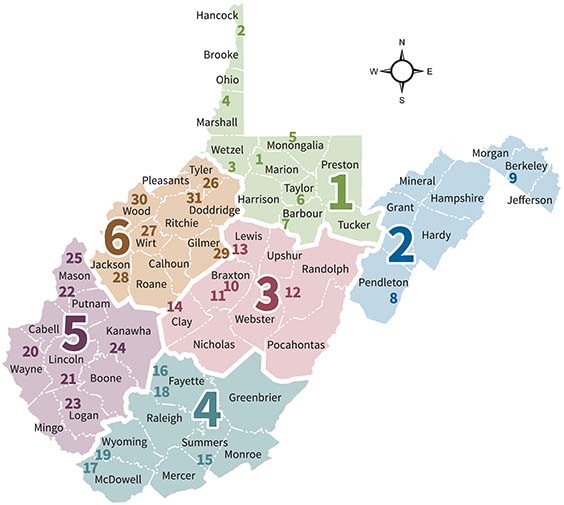 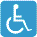 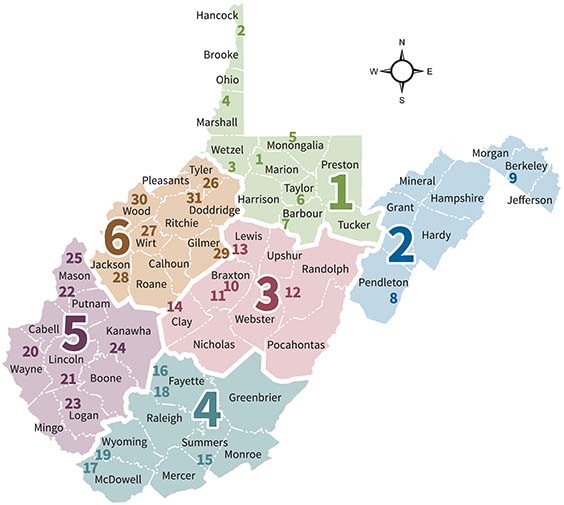 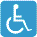 District 1 1. Dents Run     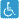 Outdoor range: 100-yard maximum backstop distance with five covered shooting benches. Location: Marion County – West of Mannington on Dents Run Road, ¾ of a mile off of Buffalo Road. Range hours: 9 am to sunset 2. Hillcrest WMA       Outdoor range: 100-yard maximum backstop distance with seven covered shooting benches. Location: Hancock County − on county Route 14 (Middle Run Road), approximately one mile north of intersection with county Road 18 (Gas Valley Road). Range hours: Mon. – Sat.: 9 am to sunset;  Sunday: 1 pm to sunset 3. Lewis Wetzel WMA       Outdoor range: 100-yard maximum backstop distance with six covered shooting benches. Location: Wetzel County − county Route 82 (Buffalo Run Road) four miles south of Jacksonburg. Range hours: 9 am to sunset 4. Moundsville   Indoor range: Eight 50-foot shooting stations.  Only .22 caliber rifles and handguns can be used. Handgun shooters must use only straightwalled cases and all-lead bullets. Indoor archery range: 35-foot maximum backstop distance. Location: Marshall County − Moundsville on 12th Street, one mile east of state Route 2 in Valley Fork Park. The range is located in the large stone building in the park and is operated by the Moundsville Rifle and Pistol Club. Open to public during limited hours. 5. Pedlar WMA       Outdoor range: 100-yard maximum backstop distance with eight covered shooting benches. Location: Monongalia County − take I-79 exit 155 and turn east on county Route 19/24 toward Morgantown. Turn left onto state Route 7 and follow for approximately seven miles. Shooting range is at Mason Lake on the left of state Route 7 about a one-half mile past Core. Range hours: Mon., Thurs., Fri. and Sat.: 9 am to sunset; Sunday – Noon to sunset; Tues. and Wed.: closed 6. Pleasants Creek WMA       Outdoor range: 200-yard maximum backstop distance with eight covered shooting benches. Location: Barbour County − approximately one mile on county Route 10 (Pleasant Creek Road) off U.S. Routes 119/250; six miles north of Philippi. Range hours: Mon. – Sat.: 9 am to sunset;  Sunday: 1 pm to sunset 7. White Horse Center  Outdoor range: 100-yard maximum backstop distance with 10 covered shooting benches. Under lease to the West Virginia Rifle and  Pistol Association. Location: Barbour County − approximately 10 miles north of Buckhannon off of state Route 20 on state Route 20/3 (Crouse Road) south of Peeltree. Range hours: 9 am to 6 pm  District 2 8. Brandywine  Outdoor range: 100-yard maximum backstop distance with eight covered shooting benches. Location: Pendleton County − Shenandoah Wildlife Management Area in the George Washington National Forest. Can be reached by traveling 1.25 miles off U.S. Route 33 to U.S. Forest Service Route 151. 9. Sleepy Creek WMA  Outdoor range: Shotguns only (no slugs allowed).  Covered shooting area with concrete floor.  Location: Berkeley County − Third Hill Mountain Road off county Route 826, 1.5 miles north of county Route 7/13.  District 3 10. Elk River WMA – Spruce Fork       Outdoor range: 100-yard maximum backstop with eight covered shooting benches. Location: Braxton County − five miles south of Sutton on old U.S. Route 19 and three miles east on county Route 17. 11. Elk River – Airport       Outdoor range: 175-yard maximum backstop distance with eight covered shooting benches. Location: Braxton County − on state Route 15 across from the Braxton County Airport. 12. Kumbrabow State Forest       Outdoor Range: 100-yard maximum range with eight covered shooting benches; three archery targets with a maximum range of 35 yards. Location: Randolph County – From U.S. Route 219 at Valley Head, turn west onto County route 15 and travel seven miles to the community of Monterville, turn right onto Turkey Bone Road and travel five miles to the entrance of the range on right.  From Pickens, turn onto Turkey Run Toad and travel eight miles, entrance to range is on the left. 13. Stonewall Jackson Lake WMA       Outdoor range: 300-yard maximum backstop distance with 10 covered shooting benches. Location: Lewis County − just off U.S. Route 19 on Overlook Road, three miles east of I-79 (exit 91).   14. Wallback WMA       Outdoor range: 100-yard maximum backstop distance with eight covered shooting benches. Location: Clay County − I-79 exit 34, turn right on  state Route 36 for approximately 1/4 mile, turn left onto county Route 34 (Summers Fork Road), go approximately 1/4 mile and turn left at county Route 36/21 and drive approximately 2 miles to range.  District 4 15. Bluestone WMA       Outdoor range: 100-yard maximum backstop distance with six covered shooting benches. Location: Summers County − county Route 33/2 at  Indian Mills. 16. Montgomery       Outdoor range: 100-yard maximum backstop distance with eight covered shooting benches. Location: Fayette County − south of Montgomery off state Route 61 approximately one mile on county Route 6/10 (Morris Drive) approximately one mile. 17. Panther WMA  Outdoor range: 100-yard maximum backstop distance with five covered shooting benches. Location: McDowell County − from the town of Panther, take county Routes 3/1 and 3/2. The range is situated approximately 1.5 miles past the old park headquarters. 18. Plum Orchard Lake WMA Outdoor range: 175-yard maximum backstop distance with six covered shooting benches. Location: Fayette County – From the West Virginia Turnpike (I-77), take the Pax or Mossy interchange and follow state Route 23 and county Route 23/1. From U.S. Route 19, take state Route 612 from Oak Hill to Mossy, then state Route 23 and county Route 23/1. 19. R.D. Bailey WMA Outdoor range: 200-yard maximum backstop distance with six covered shooting benches. Location: Wyoming County – From U.S. Route 2 near Hanover, take state Route 97 and county Route 6-2.  District 5 20. Beech Fork WMA Outdoor range: 100-yard maximum backstop distance with six covered shooting benches. Location: Wayne County − on county Route 17 behind the WMA maintenance building on Miller's Fork. 21. Big Ugly WMA Outdoor range: 100-yard maximum backstop distance with no shelter or benches. Location: Lincoln County − on Delta Route 11 above the office. 22. Chief Cornstalk WMA Outdoor range: 200-yard maximum backstop distance with eight covered shooting benches. Location: Mason County − on county Route 40 (Cornstalk Road) off U.S. Route 35 near Beech Hill (follow the WMA signs). 23. Chief Logan WMA Outdoor range: 10 positions with 25 yard, 50 yard and 100 yard targets. Location: Logan County – take exit for Chief Logan Lodge and Convention Center off Route 119. Drive about 300 yards and turn left onto gravel  road.  Range is approximately 1.5 miles at the end of road.24. Kanawha State Forest       Outdoor range: 100-yard maximum backstop distance with 11 covered shooting benches. Location: Kanawha County − seven miles south of Charleston on Davis Creek just off county Route 23. 25. McClintic WMA       Outdoor range: 100-yard maximum backstop distance with eight covered shooting benches. Location: Mason County − north of Point Pleasant on state Route 62. Turn onto Potter's Creek Road (county Road 11), drive approximately 1.75 miles to parking lot.  District 6 26. Conaway Run WMA       Outdoor range: 150-yard maximum backstop distance with three covered shooting benches. Location: Tyler County - nine miles south of Middlebourne on state Route 18, then one mile west on county Route 48. 27. Elizabeth  Outdoor range: 100-yard maximum backstop distance with five covered shooting benches. Location: Wirt County − approximately one-half mile south of Elizabeth on county Route 1 (Tuckers Creek Road). 28. Frozen Camp WMA       Outdoor range: 200-yard maximum backstop distance with eight covered shooting benches. Location: Jackson County − approximately seven miles east of Ripley on state Route 33, then approximately 2.5 miles south on county Route 28. 29. Glenville  Outdoor range: 100-yard maximum backstop distance with seven covered shooting benches. Pistol/rimfire range: 50-yard with eight covered shooting benches. Location: Gilmer County − one mile north of Glenville off state Route 5 on state Route 35/15 (Sycamore Run Road) near the Gilmer County Recreation Center. 30. Mountwood County Park Outdoor range: 100-yard maximum backstop distance with four covered shooting benches. Location: Wood County − approximately 12 miles east of Parkersburg off U.S. Route 50 via county Route 5.       31. Tracy LakeOutdoor range: 100-yard maximum backstop distance with four covered shooting benches. Location: Ritchie County − Approximately three miles north of Pennsboro on county Route 50/22.      Council Name Council Telephone HQ City HQ State Camp Camp City Camp State Del-Mar-Va Council302-622-3300Wilmington DE Akridge Scout Reservation Dover DE Del-Mar-Va Council302-622-3300Wilmington DE Henson Scout Reservation Galestown MD Del-Mar-Va Council302-622-3300Wilmington DE Rodney Scout Reservation Northeast MD Laurel Highlands Council412-471-2927Pittsburgh PA Camp Potomac Oldtown MD Chester County Council610-696-2900West Chester PA Camp John H Ware. III Rising Sun MD Baltimore Area Council443-573-2500Baltimore MD Broad Creek Memorial Scout Reservation Whiteford MD Ohio River Valley Council304-277-2660Wheeling WV Fort Steuben Scout Reservation Freeport OH Laurel Highlands Council412-471-2927Pittsburgh PA Camp Anawanna Amity PA Westmoreland-Fayette Council724-837-1630Greensburg PA Camp Conestoga Bakersville PA Westmoreland-Fayette Council724-837-1630Greensburg PA Camp Buck Run Bakersville PA Laurel Highlands Council412-471-2927Pittsburgh PA Camp Baker Beaver Falls PA Columbia-Montour Council570-784-2700Bloomsburg PA Camp Lavigne Benton PA Northeastern Pennsylvania Council570-207-1227Moosic PA Camp Acahela Blakeslee PA French Creek Council814-868-5571Erie PA Custaloga Town Scout Reservation Carlton PA New Birth of Freedom Council717-766-1591Mechanicsburg PA Camp Tuckahoe Dillsburg PA Cradle of Liberty Council610-688-6900Philadelphia PA Resica Falls Scout Reservation East Stroudsburg PA Laurel Highlands Council412-471-2927Pittsburgh PA Heritage Reservation Farmington PA Mason-Dixon Council301-739-1211Hagerstown MD Sinoquipe Scout Reservation Fort Littleton PA Pennsylvania Dutch Council717-394-4063Lancaster PA Camp Bashore Jonestown PA Minsi Trails Council610-264-8551Lehigh Valley PA Akelaland Kunkletown PA Council Name Council Telephone HQ City HQ State Camp Camp City Camp Sate Minsi Trails Council 610-264-8551 Lehigh Valley PA Settler's Camp (Camp Trexler) Kunkletown PA Laurel Highlands Council 412-471-2927 Pittsburgh PA Putt's Camp Lake Raystown PA New Birth of Freedom Council 717-766-1591 Mechanicsburg PA  Hidden Valley Scout Reservation Loysville PA Cradle of Liberty Council 610-688-6900 Philadelphia PA Musser Scout Reservation Marlborough Township PA Susquehanna Council 1-800-647-4510 Williamsport PA Camp Karoondinha Millmont PA Moraine Trails Council 724-287-6791 Butler PA Camp Agawam New Castle PA Laurel Highlands Council 412-471-2927 Pittsburgh PA Camp Twin Echo New Florence PA Northeastern Pennsylvania Council 570-207-1227 Moosic PA Goose Pond Scout Reservation Paupack Township PA Chester County Council 610-696-2900 West Chester PA Horseshoe Scout Reservation Peach Bottom PA Bucktail Council 814-371-5650 Du Bois PA Camp Mountain Run Penfield PA Laurel Highlands Council 412-471-2927 Pittsburgh PA Camp Seph Mack Penn Run PA Washington Crossing Council 215-348-7205 Doylestown PA Ockanickon Scout Reservation Pipersville PA Minsi Trails Council 610-264-8551 Lehigh Valley PA Camp Minsi Pocono Summit PA Chief Cornplanter Council 814-723-6700 Warren PA Camp Olmsted Russell PA Hawk Mountain Council 610-926-3406 Reading PA Hawk Mountain Scout Reservation Schuylkill PA Laurel Highlands Council 412-471-2927 Pittsburgh PA Camp Guyasuta Sharpsburg PA Moraine Trails Council 724-287-6791 Butler PA Camp Bucoco Slippery Roock PA Westmoreland-Fayette Council 724-837-1630 Greensburg PA Camp Tenacharison Smithton PA Juniata Valley Council 717-667-9236 Reedsville PA Seven Mountains Scout Camp Spring Mills PA Laurel Highlands Council 412-471-2927 Pittsburgh PA Camp Joseph Summerset PA Shenandoah Area Council 540-662-2551 Winchester VA Camp Rock Enon Gore VA National Capital Area Council 301-530-9360 Bethesda MD Goshen Scout Reservation Goshen VA National Capital Area Council 301-530-9360 Bethesda MD Camp William B. Snyder Haymarket VA Blue Ridge Mountains Council 540-265-0656 Roanoke VA Blue Ridge Scout Reservation Hiwassee VA Colonial Virginia Council 757-595-3356 Newport News VA Bayport Scout Reservation (closed) Jamaica VA Council Name Council Telephone HQ City HQ State Camp Camp City Camp State Heart of Virginia Council 804-355-4306 Richmond VA Camp T. Brady Saunders Maidens VA Tidewater Council 757-497-2688 Virginia Beach VA Pipsico Scout Reservation Spring Grove VA Stonewall Jackson Area Council 540-943-6675 Waynesboro VA Camp Shenandoah Swoope VA Buckskin Council 304-340-3663 Charleston WV Buckskin Scout Reservation Dunmore WV Allohak Council 304-422-4507 Parkersburg WV Camp Kootaga Elkins WV Allohak Council 304-422-4507 Parkersburg WV Camp Mahonegon Ellamore WV Mountaineer Area Council 304-366-3940 Fairmont WV Camp Mountaineer Morgantown WV Buckskin Council 304-340-3663 Charleston WV Camp Arrowhead Ona WV Ohio River Valley Council 304-277-2660 Wheeling WV Sandscrest Scout Reservation  Wheeling WV 